НОВОСТИза январь 2020 года Общественной палаты Наро-Фоминского городского округа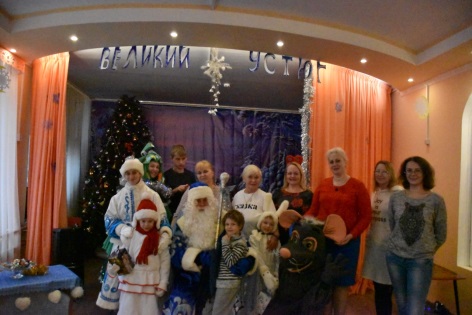 9 января комиссия по развитию спорта, туризма, формированию здорового образа жизни, патриотическому воспитанию, добровольчеству и работе с молодежью, культуре и развитию народных промыслов общественной палаты  Н-Ф г.о. вместе с Мышкой, Ёлкой, Дедом Морозом и Зайцем поздравили детей находящихся в РЦ «Сказка» с Новым годом и Рождеством.Новый год — это время волшебства, улыбок и счастья. В этот праздник каждый может поверить в сказку, окунуться в атмосферу чего-то необыкновенного, таинственного, завораживающего и, несомненно, незабываемого. Этот праздник важен для каждого без исключения.В начале мероприятия ребята познакомились с историей рождения Младенца Иисуса, которому суждена была великая миссия – стать Спасителем человечества. Проверили себя и вспомнили, что они знают об этом чудесном празднике, все отвечали на вопросы викторины «Рождественское чудо», отгадывали загадки.Огромное спасибо друзьям из хореографической школы за праздничное поздравление!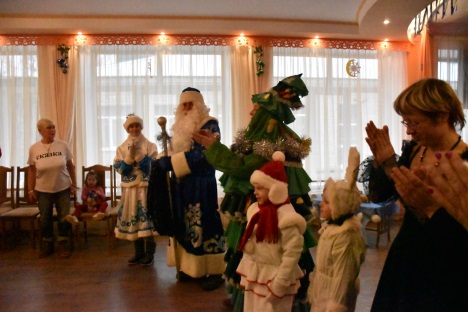 9 января комиссия по развитию спорта, туризма, формированию здорового образа жизни, патриотическому воспитанию, добровольчеству и работе с молодежью, культуре и развитию народных промыслов общественной палаты  Н-Ф г.о. вместе с Мышкой, Ёлкой, Дедом Морозом и Зайцем поздравили детей находящихся в РЦ «Сказка» с Новым годом и Рождеством.Новый год — это время волшебства, улыбок и счастья. В этот праздник каждый может поверить в сказку, окунуться в атмосферу чего-то необыкновенного, таинственного, завораживающего и, несомненно, незабываемого. Этот праздник важен для каждого без исключения.В начале мероприятия ребята познакомились с историей рождения Младенца Иисуса, которому суждена была великая миссия – стать Спасителем человечества. Проверили себя и вспомнили, что они знают об этом чудесном празднике, все отвечали на вопросы викторины «Рождественское чудо», отгадывали загадки.Огромное спасибо друзьям из хореографической школы за праздничное поздравление!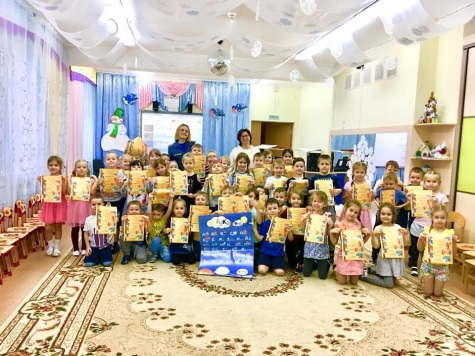 Члены комиссии по дорожному хозяйству и транспорту общественной палаты городского округа приняли участие во Всероссийской акции «Безопасность детства». Задача этого мероприятия – профилактика чрезвычайных происшествий с несовершеннолетними в период каникул, в местах массового отдыха, скопления, досуга и развлечения детей и семей с детьми, а также усиление взаимодействия государственных структур и общественных формирований в данной работе.В круговороте событий важно помнить о безопасности. Особенно о безопасности наших маленьких граждан. В рамках акции члены ОП и инспектора отдела надзорной деятельности и профилактической работы провели встречи с дошкольниками детских садов в Наро-Фоминском округе, на которых рассказали детишкам о правилах безопасного поведения дома и причинах возникновения пожаров. Кроме развлекательно-познавательных и спортивных мероприятий для детей в рамках модуля, сотрудники проводили профилактические мероприятия по детской безопасности: читали лекции, распространяли буклеты, совершали рейды по проверке несовершеннолетних и семей, находящихся в социально-опасном положении, проводили беседы с родителями. Акция «Безопасность детства» проходит по всей стране и призвана объединить усилия, направленные на проведение мероприятий по профилактике чрезвычайных происшествий с несовершеннолетними.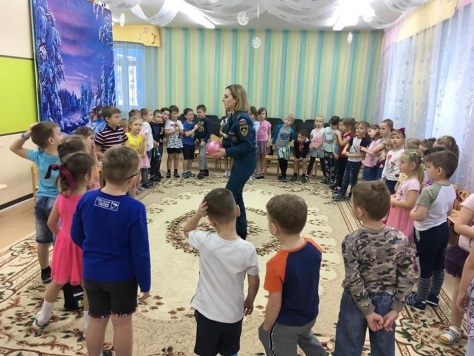 Члены комиссии по дорожному хозяйству и транспорту общественной палаты городского округа приняли участие во Всероссийской акции «Безопасность детства». Задача этого мероприятия – профилактика чрезвычайных происшествий с несовершеннолетними в период каникул, в местах массового отдыха, скопления, досуга и развлечения детей и семей с детьми, а также усиление взаимодействия государственных структур и общественных формирований в данной работе.В круговороте событий важно помнить о безопасности. Особенно о безопасности наших маленьких граждан. В рамках акции члены ОП и инспектора отдела надзорной деятельности и профилактической работы провели встречи с дошкольниками детских садов в Наро-Фоминском округе, на которых рассказали детишкам о правилах безопасного поведения дома и причинах возникновения пожаров. Кроме развлекательно-познавательных и спортивных мероприятий для детей в рамках модуля, сотрудники проводили профилактические мероприятия по детской безопасности: читали лекции, распространяли буклеты, совершали рейды по проверке несовершеннолетних и семей, находящихся в социально-опасном положении, проводили беседы с родителями. Акция «Безопасность детства» проходит по всей стране и призвана объединить усилия, направленные на проведение мероприятий по профилактике чрезвычайных происшествий с несовершеннолетними.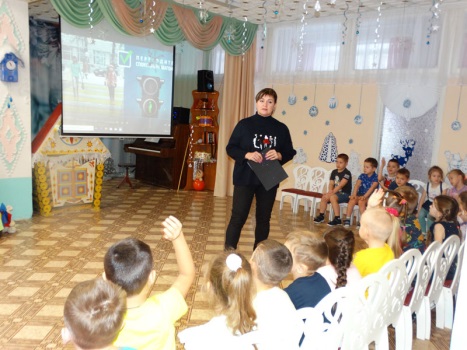 Члены комиссии по дорожному хозяйству и транспорту общественной палаты городского округа приняли участие во Всероссийской акции «Безопасность детства». Задача этого мероприятия – профилактика чрезвычайных происшествий с несовершеннолетними в период каникул, в местах массового отдыха, скопления, досуга и развлечения детей и семей с детьми, а также усиление взаимодействия государственных структур и общественных формирований в данной работе.В круговороте событий важно помнить о безопасности. Особенно о безопасности наших маленьких граждан. В рамках акции члены ОП и инспектора отдела надзорной деятельности и профилактической работы провели встречи с дошкольниками детских садов в Наро-Фоминском округе, на которых рассказали детишкам о правилах безопасного поведения дома и причинах возникновения пожаров. Кроме развлекательно-познавательных и спортивных мероприятий для детей в рамках модуля, сотрудники проводили профилактические мероприятия по детской безопасности: читали лекции, распространяли буклеты, совершали рейды по проверке несовершеннолетних и семей, находящихся в социально-опасном положении, проводили беседы с родителями. Акция «Безопасность детства» проходит по всей стране и призвана объединить усилия, направленные на проведение мероприятий по профилактике чрезвычайных происшествий с несовершеннолетними.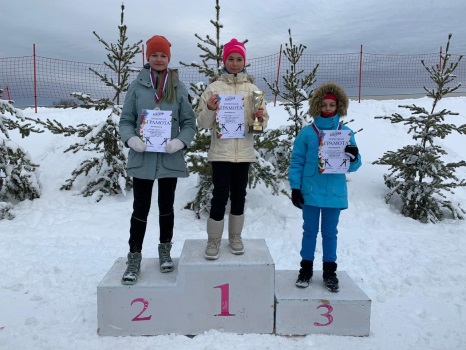 12 января в 2020 года в Тюбинг-Парке Елагино прошли соревнования по лыжным гонкам при поддержке общественной палаты округа.Соревнования были посвящены 78-й годовщине освобождения Наро-Фоминска от немецко-фашистских захватчиков.Дистанции: М10, Д10 и Ж60+ – 0,9 км (2 круга по 450 м); М12, Д12, М14, Д14 – 1,2 км (2 круга по 600 м); Все остальные – 3 км (5 кругов по 600 м).Известно, что в мероприятии приняли участие 162 человека. В соревнованиях приняли участие воспитанники МАУ ЦСШ N1 отделения лыжных гонок и показали следующий результат:2 место – Гулынин Владислав (0,9 км, 2010 г.р. и младше)3 место – Пешкова Милана (1,2 км, 2008-2009 г.р.)3 место – Гиевская Кира (1,2 км, 2006-2007 г.р.)Тренер Прокопова Елена Игоревна.1 место – Дмитриева Елизавета (0,9 км, 2010 г.р.  и младше)Тренер Тимошина Екатерина Николаевна3 место – Лебедев Константин (3 км, 2002-2003 г.р.)1 место – Чирьева Валерия (3 км, 2002-2003 г.р.)2 место – Харькова Ксения (3 км, 2002-2003 г.р.)3 место – Однорал Мария (3 км, 2002-2003 г.р.)1 место – Кравченко Михаил (1,2 км, 2008-2009)3 место-Кравченко Анфиса (0,9 км, 2010 г.р. и младше)1 место – Кислов Роман (3 км, 2004-2005 г.р.)2 место – Антипенков Алексей (3 км, 2004-2005 г.р.)3 место – Пугачев Даниил (3 км, 2004-2005 г.р.)1 место – Кистяковский Мария (3 км, 2004-2005 г.р.)Тренер Клюхин Евгений Геннадьевич.Поздравляем спортсменов и тренеров с победами!«Все огромные молодцы! Преодолеть тюбинг-склон, да еще и 2 раза, сможет далеко не каждый», – отметили организаторы.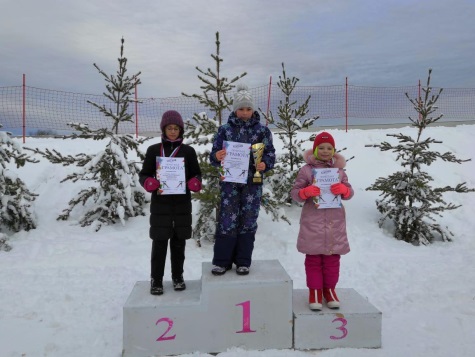 12 января в 2020 года в Тюбинг-Парке Елагино прошли соревнования по лыжным гонкам при поддержке общественной палаты округа.Соревнования были посвящены 78-й годовщине освобождения Наро-Фоминска от немецко-фашистских захватчиков.Дистанции: М10, Д10 и Ж60+ – 0,9 км (2 круга по 450 м); М12, Д12, М14, Д14 – 1,2 км (2 круга по 600 м); Все остальные – 3 км (5 кругов по 600 м).Известно, что в мероприятии приняли участие 162 человека. В соревнованиях приняли участие воспитанники МАУ ЦСШ N1 отделения лыжных гонок и показали следующий результат:2 место – Гулынин Владислав (0,9 км, 2010 г.р. и младше)3 место – Пешкова Милана (1,2 км, 2008-2009 г.р.)3 место – Гиевская Кира (1,2 км, 2006-2007 г.р.)Тренер Прокопова Елена Игоревна.1 место – Дмитриева Елизавета (0,9 км, 2010 г.р.  и младше)Тренер Тимошина Екатерина Николаевна3 место – Лебедев Константин (3 км, 2002-2003 г.р.)1 место – Чирьева Валерия (3 км, 2002-2003 г.р.)2 место – Харькова Ксения (3 км, 2002-2003 г.р.)3 место – Однорал Мария (3 км, 2002-2003 г.р.)1 место – Кравченко Михаил (1,2 км, 2008-2009)3 место-Кравченко Анфиса (0,9 км, 2010 г.р. и младше)1 место – Кислов Роман (3 км, 2004-2005 г.р.)2 место – Антипенков Алексей (3 км, 2004-2005 г.р.)3 место – Пугачев Даниил (3 км, 2004-2005 г.р.)1 место – Кистяковский Мария (3 км, 2004-2005 г.р.)Тренер Клюхин Евгений Геннадьевич.Поздравляем спортсменов и тренеров с победами!«Все огромные молодцы! Преодолеть тюбинг-склон, да еще и 2 раза, сможет далеко не каждый», – отметили организаторы.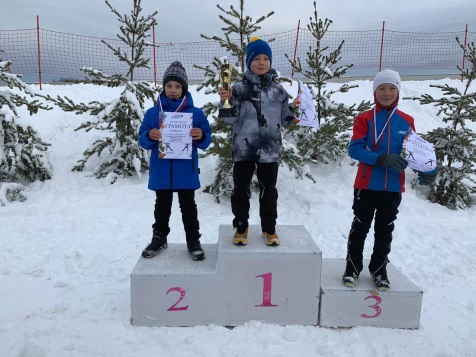 12 января в 2020 года в Тюбинг-Парке Елагино прошли соревнования по лыжным гонкам при поддержке общественной палаты округа.Соревнования были посвящены 78-й годовщине освобождения Наро-Фоминска от немецко-фашистских захватчиков.Дистанции: М10, Д10 и Ж60+ – 0,9 км (2 круга по 450 м); М12, Д12, М14, Д14 – 1,2 км (2 круга по 600 м); Все остальные – 3 км (5 кругов по 600 м).Известно, что в мероприятии приняли участие 162 человека. В соревнованиях приняли участие воспитанники МАУ ЦСШ N1 отделения лыжных гонок и показали следующий результат:2 место – Гулынин Владислав (0,9 км, 2010 г.р. и младше)3 место – Пешкова Милана (1,2 км, 2008-2009 г.р.)3 место – Гиевская Кира (1,2 км, 2006-2007 г.р.)Тренер Прокопова Елена Игоревна.1 место – Дмитриева Елизавета (0,9 км, 2010 г.р.  и младше)Тренер Тимошина Екатерина Николаевна3 место – Лебедев Константин (3 км, 2002-2003 г.р.)1 место – Чирьева Валерия (3 км, 2002-2003 г.р.)2 место – Харькова Ксения (3 км, 2002-2003 г.р.)3 место – Однорал Мария (3 км, 2002-2003 г.р.)1 место – Кравченко Михаил (1,2 км, 2008-2009)3 место-Кравченко Анфиса (0,9 км, 2010 г.р. и младше)1 место – Кислов Роман (3 км, 2004-2005 г.р.)2 место – Антипенков Алексей (3 км, 2004-2005 г.р.)3 место – Пугачев Даниил (3 км, 2004-2005 г.р.)1 место – Кистяковский Мария (3 км, 2004-2005 г.р.)Тренер Клюхин Евгений Геннадьевич.Поздравляем спортсменов и тренеров с победами!«Все огромные молодцы! Преодолеть тюбинг-склон, да еще и 2 раза, сможет далеко не каждый», – отметили организаторы.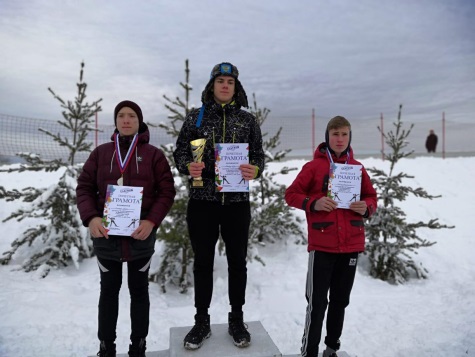 12 января в 2020 года в Тюбинг-Парке Елагино прошли соревнования по лыжным гонкам при поддержке общественной палаты округа.Соревнования были посвящены 78-й годовщине освобождения Наро-Фоминска от немецко-фашистских захватчиков.Дистанции: М10, Д10 и Ж60+ – 0,9 км (2 круга по 450 м); М12, Д12, М14, Д14 – 1,2 км (2 круга по 600 м); Все остальные – 3 км (5 кругов по 600 м).Известно, что в мероприятии приняли участие 162 человека. В соревнованиях приняли участие воспитанники МАУ ЦСШ N1 отделения лыжных гонок и показали следующий результат:2 место – Гулынин Владислав (0,9 км, 2010 г.р. и младше)3 место – Пешкова Милана (1,2 км, 2008-2009 г.р.)3 место – Гиевская Кира (1,2 км, 2006-2007 г.р.)Тренер Прокопова Елена Игоревна.1 место – Дмитриева Елизавета (0,9 км, 2010 г.р.  и младше)Тренер Тимошина Екатерина Николаевна3 место – Лебедев Константин (3 км, 2002-2003 г.р.)1 место – Чирьева Валерия (3 км, 2002-2003 г.р.)2 место – Харькова Ксения (3 км, 2002-2003 г.р.)3 место – Однорал Мария (3 км, 2002-2003 г.р.)1 место – Кравченко Михаил (1,2 км, 2008-2009)3 место-Кравченко Анфиса (0,9 км, 2010 г.р. и младше)1 место – Кислов Роман (3 км, 2004-2005 г.р.)2 место – Антипенков Алексей (3 км, 2004-2005 г.р.)3 место – Пугачев Даниил (3 км, 2004-2005 г.р.)1 место – Кистяковский Мария (3 км, 2004-2005 г.р.)Тренер Клюхин Евгений Геннадьевич.Поздравляем спортсменов и тренеров с победами!«Все огромные молодцы! Преодолеть тюбинг-склон, да еще и 2 раза, сможет далеко не каждый», – отметили организаторы.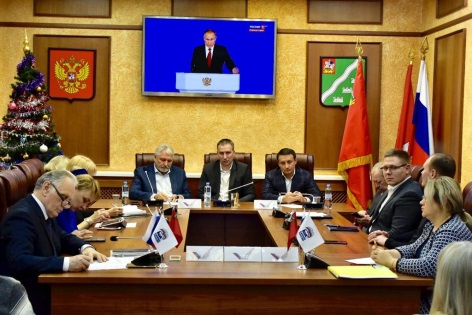 15 января члены общественной палаты  Н-Ф г.о.совместно активистами движения, журналистами, неравнодушными гражданами и лидерами общественного мнения приняли участие в совместном просмотре и обсуждении ежегодного послания президента России, лидера ОНФ Владимира Путина Федеральному собранию. В этом году глава государства выступалт перед Федеральным собранием в 16-й раз.Совместный просмотр и обсуждение прошел в здании Администрации Наро-Фоминского г.о.Главное, о чем сказал президент в своем выступлении: Ввести с этого года ежемесячные выплаты на детей в возрасте от 3 до 7 лет включительно; Продлить программу материнского капитала минимум до конца 2026 года. Его можно будет получить уже при рождении первенца. Сумма материнского капитала для семей с двумя детьми составит – 616 тысяч 617 рублей. А при рождении третьего ребенка государство гасит за семью 450 тысяч рублей ипотечного кредита; Обеспечить горячим питанием всех учеников с 1-го по 4-ый классы; Добавить учителям пять тысяч рублей к зарплате за классное руководство; Ежегодно добавлять число бюджетных мест в вузах. Приоритет – на регионы; Увеличить квоты на целевое обучение в медицинских вузах (до 70-75% мест); Президент заявил о необходимости ввозить специальные препараты, которые пока не имеют разрешения в России; Должен усилиться контроль за качеством лекарств как на производстве, так и в аптеках; Нужно сформировать полноценную систему экологического мониторинга в России; Вводить раздельный сбор мусора; Обеспечить бесплатный доступ к социально значимым российским интернет-сервисам.Поправки в Конституцию: чиновники, судьи и депутаты не могут иметь иностранного гражданства, вида на жительство или другого документа, который дает право проживать на территории другого государства; ужесточить требования к кандидатам в президенты: они должны проживать в России не меньше 25 лет и никогда не иметь другого гражданства; убрать оговорку о президентстве два срока подряд; повысить роль губернаторов в выработке и принятии решений на федеральном уровне; закрепить статус и роль Госсовета; закрепить, что минимальный размер оплаты труда не может быть ниже уровня прожиточного уровня в регионе; Госдума должна получить право утверждать кандидатуры премьера и всего правительства, президент не должен иметь право отклонить их; увеличить независимость прокуратуры от местных властей.По всему пакету поправок в Конституцию должно пройти голосование среди россиян.Председатель Общественной палаты округа, член регионального штаба Общероссийского народного фронта Московской области И.Е. Куимов обратил внимание на предложенные президентом системных решениях стимулирования инвестиций: защита капиталовложений, государственные гарантии инвесторам, налоговые каникулы – это давно ожидаемые меры, которые будут стимулировать рост экономики. 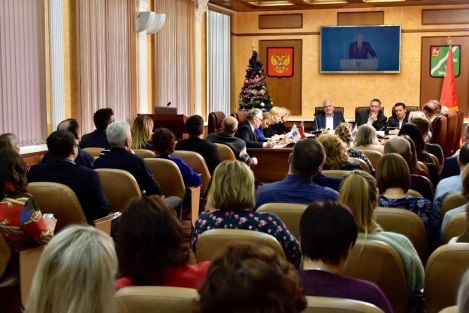 15 января члены общественной палаты  Н-Ф г.о.совместно активистами движения, журналистами, неравнодушными гражданами и лидерами общественного мнения приняли участие в совместном просмотре и обсуждении ежегодного послания президента России, лидера ОНФ Владимира Путина Федеральному собранию. В этом году глава государства выступалт перед Федеральным собранием в 16-й раз.Совместный просмотр и обсуждение прошел в здании Администрации Наро-Фоминского г.о.Главное, о чем сказал президент в своем выступлении: Ввести с этого года ежемесячные выплаты на детей в возрасте от 3 до 7 лет включительно; Продлить программу материнского капитала минимум до конца 2026 года. Его можно будет получить уже при рождении первенца. Сумма материнского капитала для семей с двумя детьми составит – 616 тысяч 617 рублей. А при рождении третьего ребенка государство гасит за семью 450 тысяч рублей ипотечного кредита; Обеспечить горячим питанием всех учеников с 1-го по 4-ый классы; Добавить учителям пять тысяч рублей к зарплате за классное руководство; Ежегодно добавлять число бюджетных мест в вузах. Приоритет – на регионы; Увеличить квоты на целевое обучение в медицинских вузах (до 70-75% мест); Президент заявил о необходимости ввозить специальные препараты, которые пока не имеют разрешения в России; Должен усилиться контроль за качеством лекарств как на производстве, так и в аптеках; Нужно сформировать полноценную систему экологического мониторинга в России; Вводить раздельный сбор мусора; Обеспечить бесплатный доступ к социально значимым российским интернет-сервисам.Поправки в Конституцию: чиновники, судьи и депутаты не могут иметь иностранного гражданства, вида на жительство или другого документа, который дает право проживать на территории другого государства; ужесточить требования к кандидатам в президенты: они должны проживать в России не меньше 25 лет и никогда не иметь другого гражданства; убрать оговорку о президентстве два срока подряд; повысить роль губернаторов в выработке и принятии решений на федеральном уровне; закрепить статус и роль Госсовета; закрепить, что минимальный размер оплаты труда не может быть ниже уровня прожиточного уровня в регионе; Госдума должна получить право утверждать кандидатуры премьера и всего правительства, президент не должен иметь право отклонить их; увеличить независимость прокуратуры от местных властей.По всему пакету поправок в Конституцию должно пройти голосование среди россиян.Председатель Общественной палаты округа, член регионального штаба Общероссийского народного фронта Московской области И.Е. Куимов обратил внимание на предложенные президентом системных решениях стимулирования инвестиций: защита капиталовложений, государственные гарантии инвесторам, налоговые каникулы – это давно ожидаемые меры, которые будут стимулировать рост экономики. 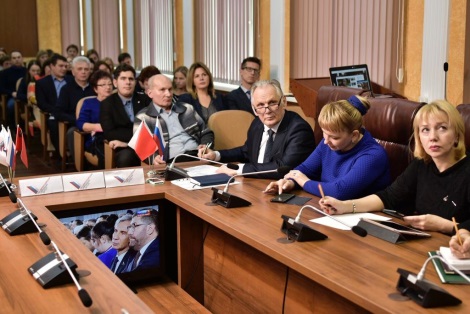 15 января члены общественной палаты  Н-Ф г.о.совместно активистами движения, журналистами, неравнодушными гражданами и лидерами общественного мнения приняли участие в совместном просмотре и обсуждении ежегодного послания президента России, лидера ОНФ Владимира Путина Федеральному собранию. В этом году глава государства выступалт перед Федеральным собранием в 16-й раз.Совместный просмотр и обсуждение прошел в здании Администрации Наро-Фоминского г.о.Главное, о чем сказал президент в своем выступлении: Ввести с этого года ежемесячные выплаты на детей в возрасте от 3 до 7 лет включительно; Продлить программу материнского капитала минимум до конца 2026 года. Его можно будет получить уже при рождении первенца. Сумма материнского капитала для семей с двумя детьми составит – 616 тысяч 617 рублей. А при рождении третьего ребенка государство гасит за семью 450 тысяч рублей ипотечного кредита; Обеспечить горячим питанием всех учеников с 1-го по 4-ый классы; Добавить учителям пять тысяч рублей к зарплате за классное руководство; Ежегодно добавлять число бюджетных мест в вузах. Приоритет – на регионы; Увеличить квоты на целевое обучение в медицинских вузах (до 70-75% мест); Президент заявил о необходимости ввозить специальные препараты, которые пока не имеют разрешения в России; Должен усилиться контроль за качеством лекарств как на производстве, так и в аптеках; Нужно сформировать полноценную систему экологического мониторинга в России; Вводить раздельный сбор мусора; Обеспечить бесплатный доступ к социально значимым российским интернет-сервисам.Поправки в Конституцию: чиновники, судьи и депутаты не могут иметь иностранного гражданства, вида на жительство или другого документа, который дает право проживать на территории другого государства; ужесточить требования к кандидатам в президенты: они должны проживать в России не меньше 25 лет и никогда не иметь другого гражданства; убрать оговорку о президентстве два срока подряд; повысить роль губернаторов в выработке и принятии решений на федеральном уровне; закрепить статус и роль Госсовета; закрепить, что минимальный размер оплаты труда не может быть ниже уровня прожиточного уровня в регионе; Госдума должна получить право утверждать кандидатуры премьера и всего правительства, президент не должен иметь право отклонить их; увеличить независимость прокуратуры от местных властей.По всему пакету поправок в Конституцию должно пройти голосование среди россиян.Председатель Общественной палаты округа, член регионального штаба Общероссийского народного фронта Московской области И.Е. Куимов обратил внимание на предложенные президентом системных решениях стимулирования инвестиций: защита капиталовложений, государственные гарантии инвесторам, налоговые каникулы – это давно ожидаемые меры, которые будут стимулировать рост экономики. 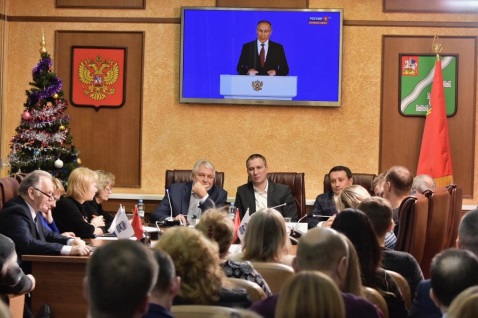 15 января члены общественной палаты  Н-Ф г.о.совместно активистами движения, журналистами, неравнодушными гражданами и лидерами общественного мнения приняли участие в совместном просмотре и обсуждении ежегодного послания президента России, лидера ОНФ Владимира Путина Федеральному собранию. В этом году глава государства выступалт перед Федеральным собранием в 16-й раз.Совместный просмотр и обсуждение прошел в здании Администрации Наро-Фоминского г.о.Главное, о чем сказал президент в своем выступлении: Ввести с этого года ежемесячные выплаты на детей в возрасте от 3 до 7 лет включительно; Продлить программу материнского капитала минимум до конца 2026 года. Его можно будет получить уже при рождении первенца. Сумма материнского капитала для семей с двумя детьми составит – 616 тысяч 617 рублей. А при рождении третьего ребенка государство гасит за семью 450 тысяч рублей ипотечного кредита; Обеспечить горячим питанием всех учеников с 1-го по 4-ый классы; Добавить учителям пять тысяч рублей к зарплате за классное руководство; Ежегодно добавлять число бюджетных мест в вузах. Приоритет – на регионы; Увеличить квоты на целевое обучение в медицинских вузах (до 70-75% мест); Президент заявил о необходимости ввозить специальные препараты, которые пока не имеют разрешения в России; Должен усилиться контроль за качеством лекарств как на производстве, так и в аптеках; Нужно сформировать полноценную систему экологического мониторинга в России; Вводить раздельный сбор мусора; Обеспечить бесплатный доступ к социально значимым российским интернет-сервисам.Поправки в Конституцию: чиновники, судьи и депутаты не могут иметь иностранного гражданства, вида на жительство или другого документа, который дает право проживать на территории другого государства; ужесточить требования к кандидатам в президенты: они должны проживать в России не меньше 25 лет и никогда не иметь другого гражданства; убрать оговорку о президентстве два срока подряд; повысить роль губернаторов в выработке и принятии решений на федеральном уровне; закрепить статус и роль Госсовета; закрепить, что минимальный размер оплаты труда не может быть ниже уровня прожиточного уровня в регионе; Госдума должна получить право утверждать кандидатуры премьера и всего правительства, президент не должен иметь право отклонить их; увеличить независимость прокуратуры от местных властей.По всему пакету поправок в Конституцию должно пройти голосование среди россиян.Председатель Общественной палаты округа, член регионального штаба Общероссийского народного фронта Московской области И.Е. Куимов обратил внимание на предложенные президентом системных решениях стимулирования инвестиций: защита капиталовложений, государственные гарантии инвесторам, налоговые каникулы – это давно ожидаемые меры, которые будут стимулировать рост экономики. 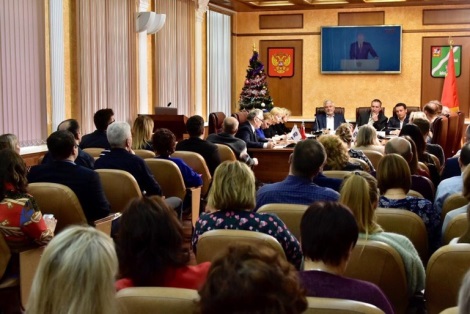 15 января члены общественной палаты  Н-Ф г.о.совместно активистами движения, журналистами, неравнодушными гражданами и лидерами общественного мнения приняли участие в совместном просмотре и обсуждении ежегодного послания президента России, лидера ОНФ Владимира Путина Федеральному собранию. В этом году глава государства выступалт перед Федеральным собранием в 16-й раз.Совместный просмотр и обсуждение прошел в здании Администрации Наро-Фоминского г.о.Главное, о чем сказал президент в своем выступлении: Ввести с этого года ежемесячные выплаты на детей в возрасте от 3 до 7 лет включительно; Продлить программу материнского капитала минимум до конца 2026 года. Его можно будет получить уже при рождении первенца. Сумма материнского капитала для семей с двумя детьми составит – 616 тысяч 617 рублей. А при рождении третьего ребенка государство гасит за семью 450 тысяч рублей ипотечного кредита; Обеспечить горячим питанием всех учеников с 1-го по 4-ый классы; Добавить учителям пять тысяч рублей к зарплате за классное руководство; Ежегодно добавлять число бюджетных мест в вузах. Приоритет – на регионы; Увеличить квоты на целевое обучение в медицинских вузах (до 70-75% мест); Президент заявил о необходимости ввозить специальные препараты, которые пока не имеют разрешения в России; Должен усилиться контроль за качеством лекарств как на производстве, так и в аптеках; Нужно сформировать полноценную систему экологического мониторинга в России; Вводить раздельный сбор мусора; Обеспечить бесплатный доступ к социально значимым российским интернет-сервисам.Поправки в Конституцию: чиновники, судьи и депутаты не могут иметь иностранного гражданства, вида на жительство или другого документа, который дает право проживать на территории другого государства; ужесточить требования к кандидатам в президенты: они должны проживать в России не меньше 25 лет и никогда не иметь другого гражданства; убрать оговорку о президентстве два срока подряд; повысить роль губернаторов в выработке и принятии решений на федеральном уровне; закрепить статус и роль Госсовета; закрепить, что минимальный размер оплаты труда не может быть ниже уровня прожиточного уровня в регионе; Госдума должна получить право утверждать кандидатуры премьера и всего правительства, президент не должен иметь право отклонить их; увеличить независимость прокуратуры от местных властей.По всему пакету поправок в Конституцию должно пройти голосование среди россиян.Председатель Общественной палаты округа, член регионального штаба Общероссийского народного фронта Московской области И.Е. Куимов обратил внимание на предложенные президентом системных решениях стимулирования инвестиций: защита капиталовложений, государственные гарантии инвесторам, налоговые каникулы – это давно ожидаемые меры, которые будут стимулировать рост экономики. 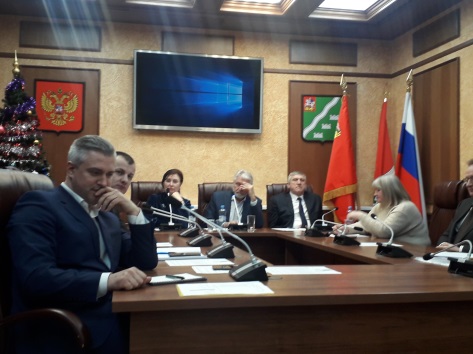 15 января прошло расширенное заседание Общественной палаты Наро-Фоминского городского округа. В расширенном заседании приняли участие члены и консультанты-эксперты палаты, заместители Главы администрации Наро-Фоминского городского округа, начальник управления по территориальной и информационной политике, социальным коммуникациям и рекламе администрации Наро-Фоминского городского округа, председатель комитета по экономике; председатель комитета по культуре, спорту и работе с молодежью, представитель УПЧ МО, члены Торгово-промышленной палаты Наро-Фоминского городского округа;  представитель Рузского регионального оператора,  руководители промышленных предприятий округа. Тема заседания: Раздельный сбор мусора. Реализация отходов производства – опыт промышленных предприятий округа.На заседании заслушали представителей холдинговой компании «Элинар» и Наро-Фоминского машиностроительного завода НФМЗ . Докладчики поделились опытом по раздельному сбору мусора и реализации отходов на соответствующих  предприятиях. Доклады вызвали интерес у участников заседания. Было много вопросов к докладчикам в части работы с персоналом, потребителями отходов и с надзорными органами. Особый интерес вызвал вопрос по повестке дня – это выполнение  Рузским региональным оператором договорных обязательств с  предприятиями Наро-Фоминского округа. По окончанию заседания постановили:Провести совещание по сельскохозяйственному направлению в части реализации отходов производства и оформления сопроводительных документов.Создать рабочую группу совместно с комитетом по экономике и ТПП Н-Ф г.о. и провести  мониторинг по раздельному сбору мусора и реализации отходов на  предприятиях округа  На заседаниях ОП Н-Ф г.о. периодически заслушивать представителей предприятий по данному вопросу. 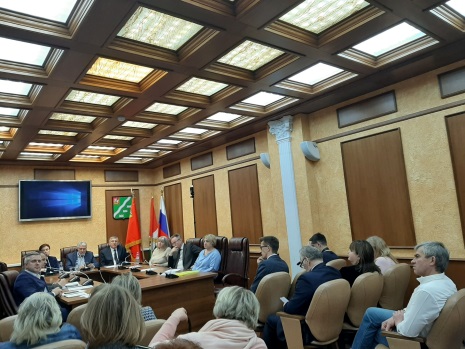 15 января прошло расширенное заседание Общественной палаты Наро-Фоминского городского округа. В расширенном заседании приняли участие члены и консультанты-эксперты палаты, заместители Главы администрации Наро-Фоминского городского округа, начальник управления по территориальной и информационной политике, социальным коммуникациям и рекламе администрации Наро-Фоминского городского округа, председатель комитета по экономике; председатель комитета по культуре, спорту и работе с молодежью, представитель УПЧ МО, члены Торгово-промышленной палаты Наро-Фоминского городского округа;  представитель Рузского регионального оператора,  руководители промышленных предприятий округа. Тема заседания: Раздельный сбор мусора. Реализация отходов производства – опыт промышленных предприятий округа.На заседании заслушали представителей холдинговой компании «Элинар» и Наро-Фоминского машиностроительного завода НФМЗ . Докладчики поделились опытом по раздельному сбору мусора и реализации отходов на соответствующих  предприятиях. Доклады вызвали интерес у участников заседания. Было много вопросов к докладчикам в части работы с персоналом, потребителями отходов и с надзорными органами. Особый интерес вызвал вопрос по повестке дня – это выполнение  Рузским региональным оператором договорных обязательств с  предприятиями Наро-Фоминского округа. По окончанию заседания постановили:Провести совещание по сельскохозяйственному направлению в части реализации отходов производства и оформления сопроводительных документов.Создать рабочую группу совместно с комитетом по экономике и ТПП Н-Ф г.о. и провести  мониторинг по раздельному сбору мусора и реализации отходов на  предприятиях округа  На заседаниях ОП Н-Ф г.о. периодически заслушивать представителей предприятий по данному вопросу. 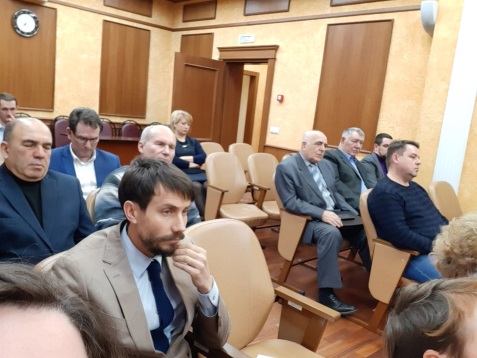 15 января прошло расширенное заседание Общественной палаты Наро-Фоминского городского округа. В расширенном заседании приняли участие члены и консультанты-эксперты палаты, заместители Главы администрации Наро-Фоминского городского округа, начальник управления по территориальной и информационной политике, социальным коммуникациям и рекламе администрации Наро-Фоминского городского округа, председатель комитета по экономике; председатель комитета по культуре, спорту и работе с молодежью, представитель УПЧ МО, члены Торгово-промышленной палаты Наро-Фоминского городского округа;  представитель Рузского регионального оператора,  руководители промышленных предприятий округа. Тема заседания: Раздельный сбор мусора. Реализация отходов производства – опыт промышленных предприятий округа.На заседании заслушали представителей холдинговой компании «Элинар» и Наро-Фоминского машиностроительного завода НФМЗ . Докладчики поделились опытом по раздельному сбору мусора и реализации отходов на соответствующих  предприятиях. Доклады вызвали интерес у участников заседания. Было много вопросов к докладчикам в части работы с персоналом, потребителями отходов и с надзорными органами. Особый интерес вызвал вопрос по повестке дня – это выполнение  Рузским региональным оператором договорных обязательств с  предприятиями Наро-Фоминского округа. По окончанию заседания постановили:Провести совещание по сельскохозяйственному направлению в части реализации отходов производства и оформления сопроводительных документов.Создать рабочую группу совместно с комитетом по экономике и ТПП Н-Ф г.о. и провести  мониторинг по раздельному сбору мусора и реализации отходов на  предприятиях округа  На заседаниях ОП Н-Ф г.о. периодически заслушивать представителей предприятий по данному вопросу. 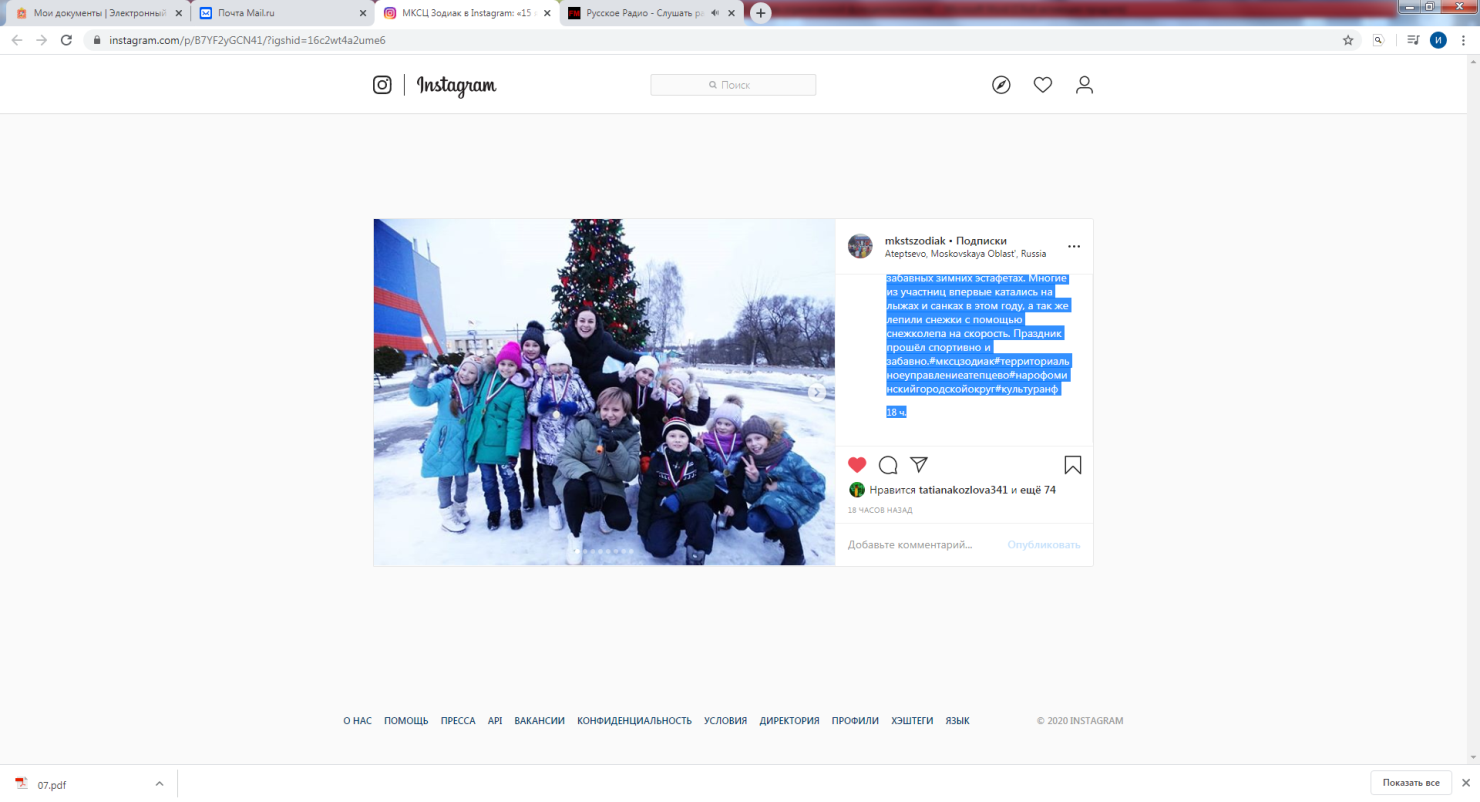 15 января при поддержке членов общественной палаты Н-Ф городского округа на площади МКСЦ «Зодиак» прошёл «Спортивный праздник» для детей. Собрались две замечательные команды, очень позитивные девочки, которые с большим удовольствием приняли участие в забавных зимних эстафетах. Многие из участниц впервые катались на лыжах и санках в этом году, а так же лепили снежки с помощью снежколепа на скорость. Праздник прошёл спортивно и забавно. 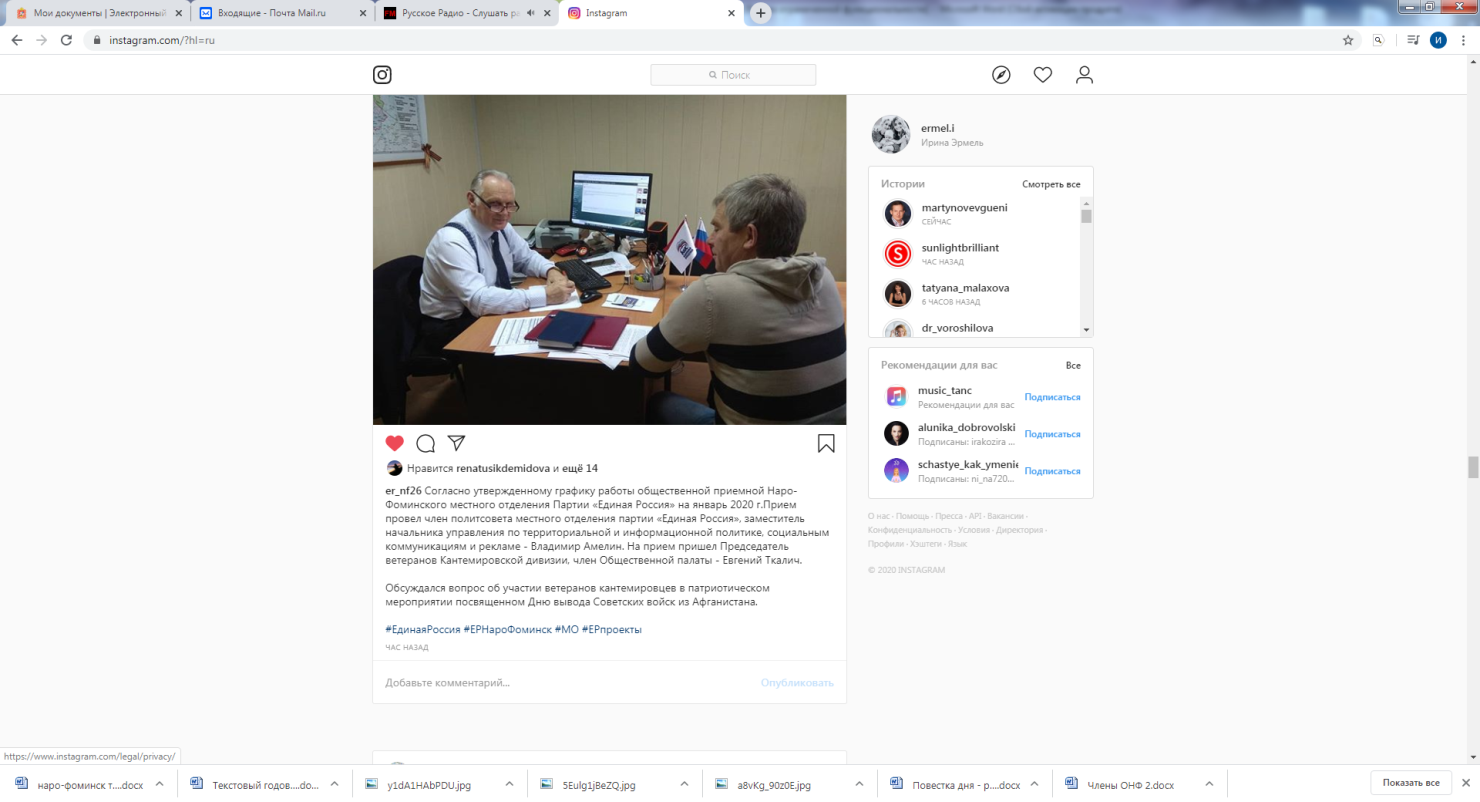 17 января член общественной палаты Н-Ф г.о., Председатель ветеранов Кантемировской дивизии Евгений Ткалич обратился на прием в общественную приемную Наро-Фоминского местного отделения Партии «Единая Россия» с вопросом об участии ветеранов кантемировцев в патриотическом мероприятии посвященном Дню вывода Советских войск из Афганистана.Война в Афганистане – одна из самых трагических страниц летописи советской эпохи. Она навсегда останется в памяти не только ветеранов войны, но и всех последующих поколений. 650 тысяч советских солдат приняли участие в Афганской войне. Служить они уходили мальчишками, а возвращались ветеранами. Они с честью выполнили свой интернациональный долг. А сегодняшние мальчишки и девчонки должны сохранить память о той войне, о подвигах, о славе, о погибших героях.Прием провел член политсовета местного отделения партии «Единая Россия», заместитель начальника управления по территориальной и информационной политике, социальным коммуникациям и рекламе – Владимир Амелин.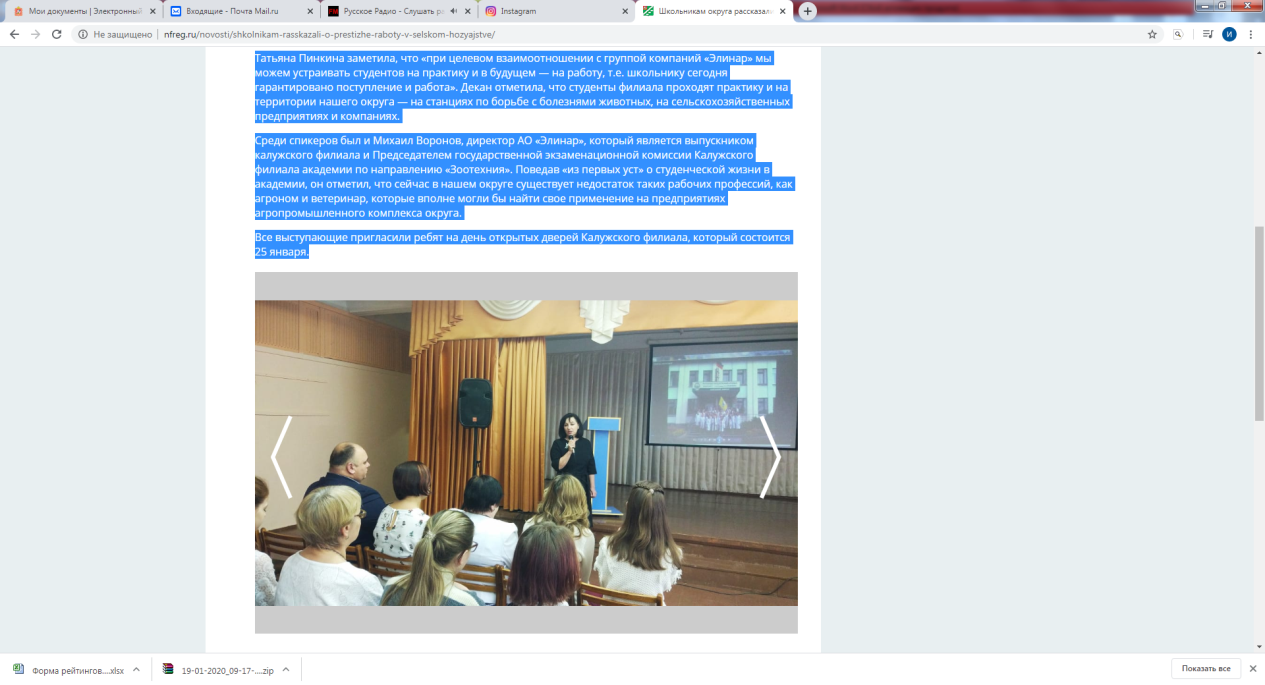 17 января по инициативе председателя общественной палаты Наро-Фоминского городского округа на профориентационную встречу с учениками Каменской и Атепцевской школ была приглашена декан факультета ветеринарной медицины и зоотехнии Калужского филиала Российского государственного аграрного университета — МСХА им. К. А. Тимирязева Татьяна Пинкина.Цель мероприятия было показать современной молодежи востребованность сельскохозяйственных профессий на сегодняшний день.Татьяна Пинкина рассказала о Российском государственном аграрном университете – старейшем и всемирно известном высшем учебном заведении России, расположенном в Москве, подробнее остановившись на Калужском факультете, куда она и пригласила школьников для поступления и дальнейшего обучения и получения специальности.Татьяна Пинкина заметила, что «при целевом взаимоотношении с группой компаний «Элинар» мы можем устраивать студентов на практику и в будущем — на работу, т.е. школьнику сегодня гарантировано поступление и работа». Декан отметила, что студенты филиала проходят практику и на территории нашего округа — на станциях по борьбе с болезнями животных, на сельскохозяйственных предприятиях и компаниях.О развитии сельского хозяйства в нашем округе школьникам рассказала Любовь Дмитриева, начальник отдела развития сельскохозяйственного производства Администрации Наро-Фоминского городского округа.Начальник территориального управления Атепцево Наро-Фоминского городского округа Ирина Волошина рассказала о том, что муниципалитет заинтересован в том, чтобы ребята, получив профессии, возвращались работать на свою малую Родину и вносили вклад в ее развитие.Среди спикеров был и Михаил Воронов, директор АО «Элинар», который является выпускником калужского филиала и Председателем государственной экзаменационной комиссии Калужского филиала академии по направлению «Зоотехния». Поведав «из первых уст» о студенческой жизни в академии, он отметил, что сейчас в нашем округе существует недостаток таких рабочих профессий, как агроном и ветеринар, которые вполне могли бы найти свое применение на предприятиях агропромышленного комплекса округа.Все выступающие пригласили ребят на день открытых дверей Калужского филиала, который состоится 25 января.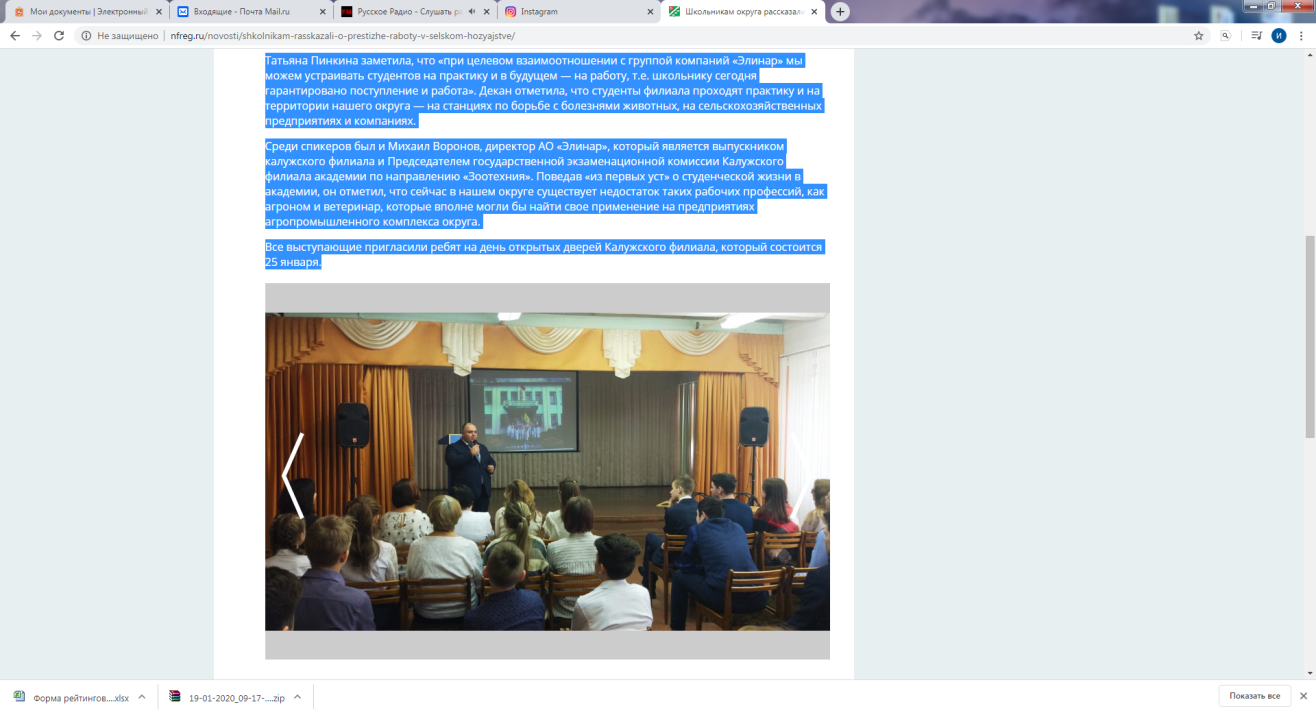 17 января по инициативе председателя общественной палаты Наро-Фоминского городского округа на профориентационную встречу с учениками Каменской и Атепцевской школ была приглашена декан факультета ветеринарной медицины и зоотехнии Калужского филиала Российского государственного аграрного университета — МСХА им. К. А. Тимирязева Татьяна Пинкина.Цель мероприятия было показать современной молодежи востребованность сельскохозяйственных профессий на сегодняшний день.Татьяна Пинкина рассказала о Российском государственном аграрном университете – старейшем и всемирно известном высшем учебном заведении России, расположенном в Москве, подробнее остановившись на Калужском факультете, куда она и пригласила школьников для поступления и дальнейшего обучения и получения специальности.Татьяна Пинкина заметила, что «при целевом взаимоотношении с группой компаний «Элинар» мы можем устраивать студентов на практику и в будущем — на работу, т.е. школьнику сегодня гарантировано поступление и работа». Декан отметила, что студенты филиала проходят практику и на территории нашего округа — на станциях по борьбе с болезнями животных, на сельскохозяйственных предприятиях и компаниях.О развитии сельского хозяйства в нашем округе школьникам рассказала Любовь Дмитриева, начальник отдела развития сельскохозяйственного производства Администрации Наро-Фоминского городского округа.Начальник территориального управления Атепцево Наро-Фоминского городского округа Ирина Волошина рассказала о том, что муниципалитет заинтересован в том, чтобы ребята, получив профессии, возвращались работать на свою малую Родину и вносили вклад в ее развитие.Среди спикеров был и Михаил Воронов, директор АО «Элинар», который является выпускником калужского филиала и Председателем государственной экзаменационной комиссии Калужского филиала академии по направлению «Зоотехния». Поведав «из первых уст» о студенческой жизни в академии, он отметил, что сейчас в нашем округе существует недостаток таких рабочих профессий, как агроном и ветеринар, которые вполне могли бы найти свое применение на предприятиях агропромышленного комплекса округа.Все выступающие пригласили ребят на день открытых дверей Калужского филиала, который состоится 25 января.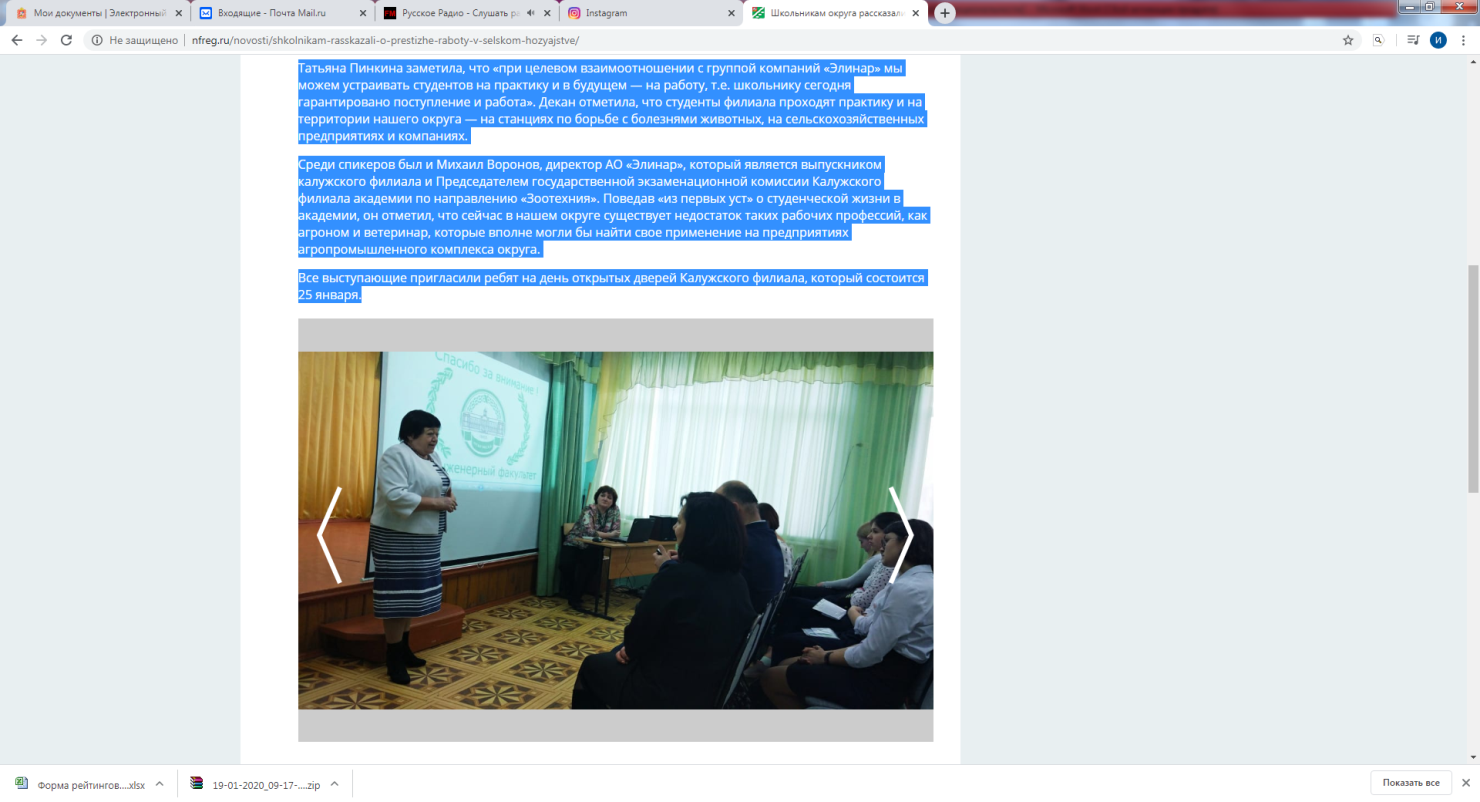 17 января по инициативе председателя общественной палаты Наро-Фоминского городского округа на профориентационную встречу с учениками Каменской и Атепцевской школ была приглашена декан факультета ветеринарной медицины и зоотехнии Калужского филиала Российского государственного аграрного университета — МСХА им. К. А. Тимирязева Татьяна Пинкина.Цель мероприятия было показать современной молодежи востребованность сельскохозяйственных профессий на сегодняшний день.Татьяна Пинкина рассказала о Российском государственном аграрном университете – старейшем и всемирно известном высшем учебном заведении России, расположенном в Москве, подробнее остановившись на Калужском факультете, куда она и пригласила школьников для поступления и дальнейшего обучения и получения специальности.Татьяна Пинкина заметила, что «при целевом взаимоотношении с группой компаний «Элинар» мы можем устраивать студентов на практику и в будущем — на работу, т.е. школьнику сегодня гарантировано поступление и работа». Декан отметила, что студенты филиала проходят практику и на территории нашего округа — на станциях по борьбе с болезнями животных, на сельскохозяйственных предприятиях и компаниях.О развитии сельского хозяйства в нашем округе школьникам рассказала Любовь Дмитриева, начальник отдела развития сельскохозяйственного производства Администрации Наро-Фоминского городского округа.Начальник территориального управления Атепцево Наро-Фоминского городского округа Ирина Волошина рассказала о том, что муниципалитет заинтересован в том, чтобы ребята, получив профессии, возвращались работать на свою малую Родину и вносили вклад в ее развитие.Среди спикеров был и Михаил Воронов, директор АО «Элинар», который является выпускником калужского филиала и Председателем государственной экзаменационной комиссии Калужского филиала академии по направлению «Зоотехния». Поведав «из первых уст» о студенческой жизни в академии, он отметил, что сейчас в нашем округе существует недостаток таких рабочих профессий, как агроном и ветеринар, которые вполне могли бы найти свое применение на предприятиях агропромышленного комплекса округа.Все выступающие пригласили ребят на день открытых дверей Калужского филиала, который состоится 25 января.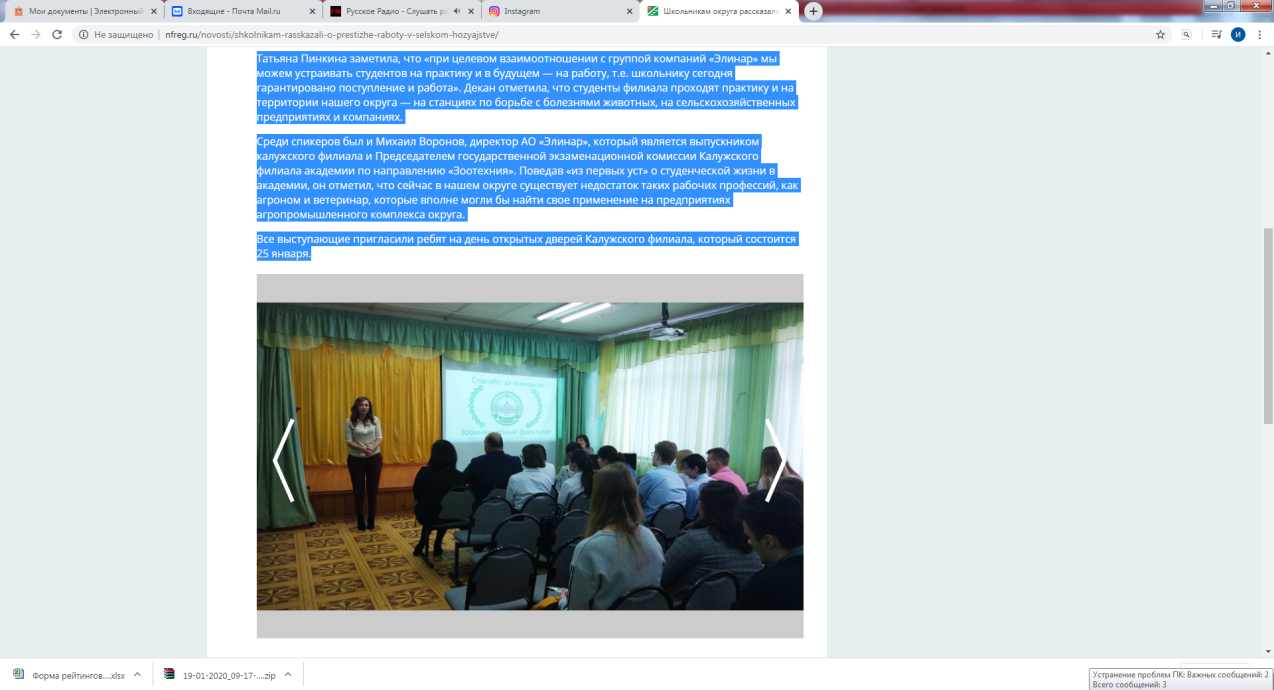 17 января по инициативе председателя общественной палаты Наро-Фоминского городского округа на профориентационную встречу с учениками Каменской и Атепцевской школ была приглашена декан факультета ветеринарной медицины и зоотехнии Калужского филиала Российского государственного аграрного университета — МСХА им. К. А. Тимирязева Татьяна Пинкина.Цель мероприятия было показать современной молодежи востребованность сельскохозяйственных профессий на сегодняшний день.Татьяна Пинкина рассказала о Российском государственном аграрном университете – старейшем и всемирно известном высшем учебном заведении России, расположенном в Москве, подробнее остановившись на Калужском факультете, куда она и пригласила школьников для поступления и дальнейшего обучения и получения специальности.Татьяна Пинкина заметила, что «при целевом взаимоотношении с группой компаний «Элинар» мы можем устраивать студентов на практику и в будущем — на работу, т.е. школьнику сегодня гарантировано поступление и работа». Декан отметила, что студенты филиала проходят практику и на территории нашего округа — на станциях по борьбе с болезнями животных, на сельскохозяйственных предприятиях и компаниях.О развитии сельского хозяйства в нашем округе школьникам рассказала Любовь Дмитриева, начальник отдела развития сельскохозяйственного производства Администрации Наро-Фоминского городского округа.Начальник территориального управления Атепцево Наро-Фоминского городского округа Ирина Волошина рассказала о том, что муниципалитет заинтересован в том, чтобы ребята, получив профессии, возвращались работать на свою малую Родину и вносили вклад в ее развитие.Среди спикеров был и Михаил Воронов, директор АО «Элинар», который является выпускником калужского филиала и Председателем государственной экзаменационной комиссии Калужского филиала академии по направлению «Зоотехния». Поведав «из первых уст» о студенческой жизни в академии, он отметил, что сейчас в нашем округе существует недостаток таких рабочих профессий, как агроном и ветеринар, которые вполне могли бы найти свое применение на предприятиях агропромышленного комплекса округа.Все выступающие пригласили ребят на день открытых дверей Калужского филиала, который состоится 25 января.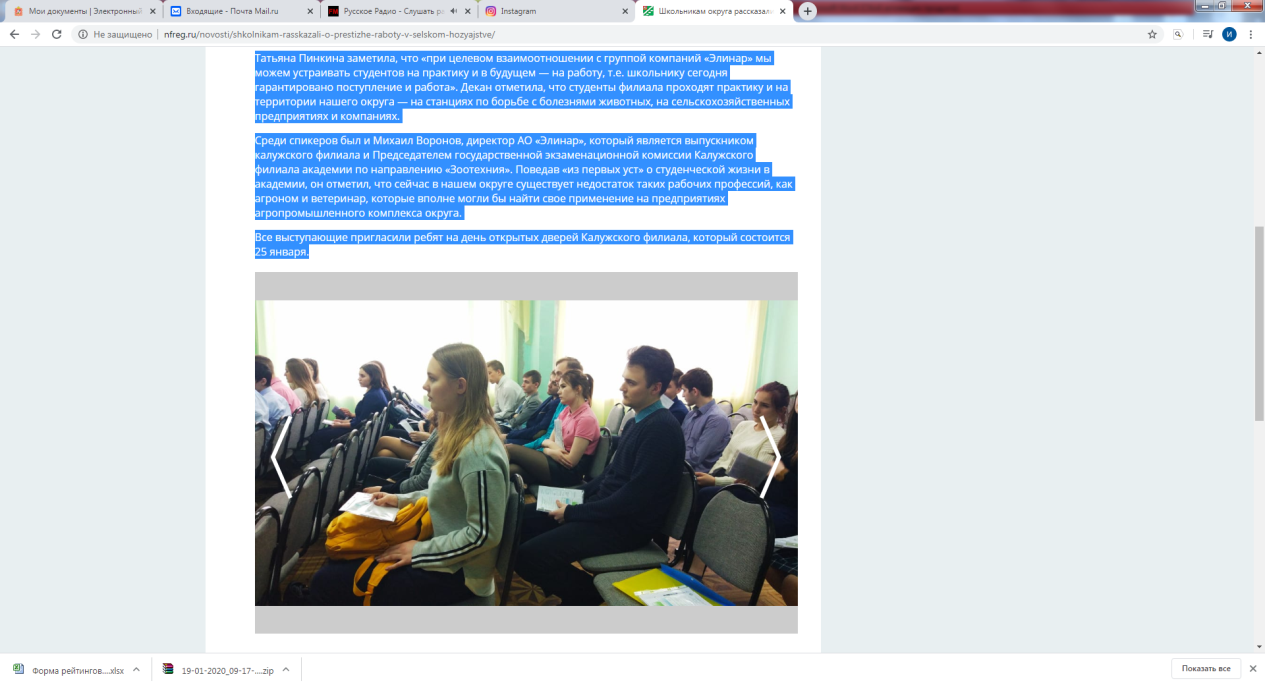 17 января по инициативе председателя общественной палаты Наро-Фоминского городского округа на профориентационную встречу с учениками Каменской и Атепцевской школ была приглашена декан факультета ветеринарной медицины и зоотехнии Калужского филиала Российского государственного аграрного университета — МСХА им. К. А. Тимирязева Татьяна Пинкина.Цель мероприятия было показать современной молодежи востребованность сельскохозяйственных профессий на сегодняшний день.Татьяна Пинкина рассказала о Российском государственном аграрном университете – старейшем и всемирно известном высшем учебном заведении России, расположенном в Москве, подробнее остановившись на Калужском факультете, куда она и пригласила школьников для поступления и дальнейшего обучения и получения специальности.Татьяна Пинкина заметила, что «при целевом взаимоотношении с группой компаний «Элинар» мы можем устраивать студентов на практику и в будущем — на работу, т.е. школьнику сегодня гарантировано поступление и работа». Декан отметила, что студенты филиала проходят практику и на территории нашего округа — на станциях по борьбе с болезнями животных, на сельскохозяйственных предприятиях и компаниях.О развитии сельского хозяйства в нашем округе школьникам рассказала Любовь Дмитриева, начальник отдела развития сельскохозяйственного производства Администрации Наро-Фоминского городского округа.Начальник территориального управления Атепцево Наро-Фоминского городского округа Ирина Волошина рассказала о том, что муниципалитет заинтересован в том, чтобы ребята, получив профессии, возвращались работать на свою малую Родину и вносили вклад в ее развитие.Среди спикеров был и Михаил Воронов, директор АО «Элинар», который является выпускником калужского филиала и Председателем государственной экзаменационной комиссии Калужского филиала академии по направлению «Зоотехния». Поведав «из первых уст» о студенческой жизни в академии, он отметил, что сейчас в нашем округе существует недостаток таких рабочих профессий, как агроном и ветеринар, которые вполне могли бы найти свое применение на предприятиях агропромышленного комплекса округа.Все выступающие пригласили ребят на день открытых дверей Калужского филиала, который состоится 25 января.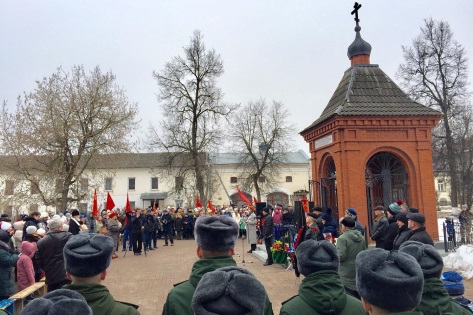 19 января члены общественной палаты  Н-Ф городского округа приняли участие в мероприятии, посвящённом Дню освобождения города Верея от немецко-фашистских захватчиков.Оккупация Вереи длилась долгих 92 дня (с 17 октября 1941 г.). За это время было расстреляно и замучено 404 человека, не считая погибших в военных действиях. При отступлении немецкие солдаты сожгли почти полностью весь город, особенно его зареченскую часть, разрушили все предприятия. В январе 1942-го в этих местах начались тяжелые кровопролитные бои. Фашисты руками и зубами держались за каждую пядь земли. И лишь ранним утром 19 января наступающие части и соединения 33-й армии овладели городом, не позволив взорвать Ильинскую церковь с согнанными в них местными жителями. Немецкий гарнизон был полностью уничтожен. Одновременно с Вереей был освобожден еще и ряд близлежащих населенных пунктов.В сквере Памяти собрались ветераны, представители общественных организаций и трудовых коллективов предприятий и учреждений города, школьники, неравнодушные жители и гости города Верея, чтобы минутой молчания почтить память погибших и возложить цветы и венки к могилам павших героев и в часовню Памяти. Участники митинга возложили цветы на могилу капитана Николая Кузнецова, который со своими бойцами первым освобождал родной город.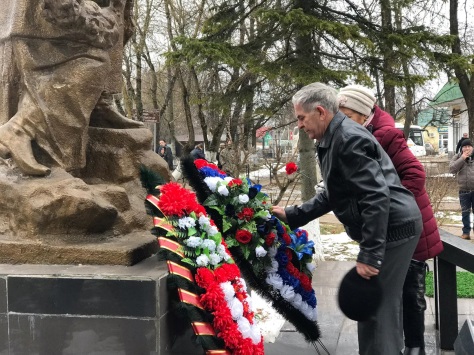 19 января члены общественной палаты  Н-Ф городского округа приняли участие в мероприятии, посвящённом Дню освобождения города Верея от немецко-фашистских захватчиков.Оккупация Вереи длилась долгих 92 дня (с 17 октября 1941 г.). За это время было расстреляно и замучено 404 человека, не считая погибших в военных действиях. При отступлении немецкие солдаты сожгли почти полностью весь город, особенно его зареченскую часть, разрушили все предприятия. В январе 1942-го в этих местах начались тяжелые кровопролитные бои. Фашисты руками и зубами держались за каждую пядь земли. И лишь ранним утром 19 января наступающие части и соединения 33-й армии овладели городом, не позволив взорвать Ильинскую церковь с согнанными в них местными жителями. Немецкий гарнизон был полностью уничтожен. Одновременно с Вереей был освобожден еще и ряд близлежащих населенных пунктов.В сквере Памяти собрались ветераны, представители общественных организаций и трудовых коллективов предприятий и учреждений города, школьники, неравнодушные жители и гости города Верея, чтобы минутой молчания почтить память погибших и возложить цветы и венки к могилам павших героев и в часовню Памяти. Участники митинга возложили цветы на могилу капитана Николая Кузнецова, который со своими бойцами первым освобождал родной город.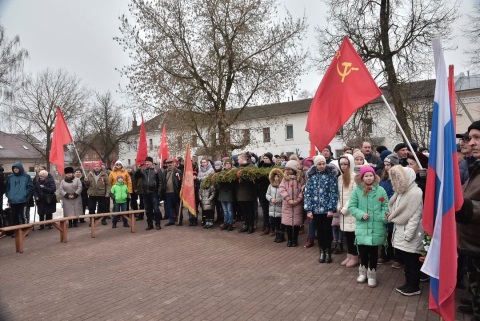 19 января члены общественной палаты  Н-Ф городского округа приняли участие в мероприятии, посвящённом Дню освобождения города Верея от немецко-фашистских захватчиков.Оккупация Вереи длилась долгих 92 дня (с 17 октября 1941 г.). За это время было расстреляно и замучено 404 человека, не считая погибших в военных действиях. При отступлении немецкие солдаты сожгли почти полностью весь город, особенно его зареченскую часть, разрушили все предприятия. В январе 1942-го в этих местах начались тяжелые кровопролитные бои. Фашисты руками и зубами держались за каждую пядь земли. И лишь ранним утром 19 января наступающие части и соединения 33-й армии овладели городом, не позволив взорвать Ильинскую церковь с согнанными в них местными жителями. Немецкий гарнизон был полностью уничтожен. Одновременно с Вереей был освобожден еще и ряд близлежащих населенных пунктов.В сквере Памяти собрались ветераны, представители общественных организаций и трудовых коллективов предприятий и учреждений города, школьники, неравнодушные жители и гости города Верея, чтобы минутой молчания почтить память погибших и возложить цветы и венки к могилам павших героев и в часовню Памяти. Участники митинга возложили цветы на могилу капитана Николая Кузнецова, который со своими бойцами первым освобождал родной город.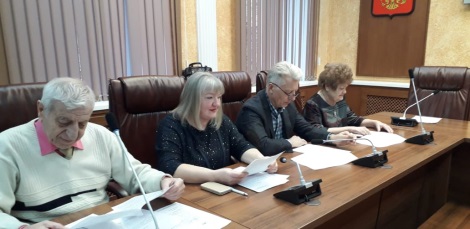 20 января заместитель председателя общественной палаты округа Наталья Мамаева приняла участие в заседании комиссии по присвоению звания почетного гражданина Наро-Фоминского городского округа.На заседании Комиссии рассмотрены поступившие материалы на трех кандидатов. Каждая из трех представленных на комиссию кандидатур была обсуждена членами комиссии. В соответствии с Положением о присвоении почетного звания ежегодно в Наро-Фоминском городском округе звание «Почетный гражданин» присваивается не более двум лицам. Единогласно было принято решение о ходатайстве перед Главой Наро-Фоминского городского округа о присвоении почетного звания двум достойным жителям нашего округа. Решение Совета депутатов о присвоении звания «Почетный гражданин Наро-Фоминского городского округа» после согласования Главы округа будет принято на очередном заседании Совета депутатов.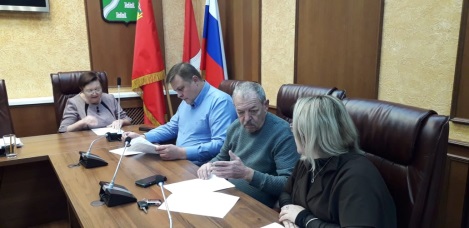 20 января заместитель председателя общественной палаты округа Наталья Мамаева приняла участие в заседании комиссии по присвоению звания почетного гражданина Наро-Фоминского городского округа.На заседании Комиссии рассмотрены поступившие материалы на трех кандидатов. Каждая из трех представленных на комиссию кандидатур была обсуждена членами комиссии. В соответствии с Положением о присвоении почетного звания ежегодно в Наро-Фоминском городском округе звание «Почетный гражданин» присваивается не более двум лицам. Единогласно было принято решение о ходатайстве перед Главой Наро-Фоминского городского округа о присвоении почетного звания двум достойным жителям нашего округа. Решение Совета депутатов о присвоении звания «Почетный гражданин Наро-Фоминского городского округа» после согласования Главы округа будет принято на очередном заседании Совета депутатов.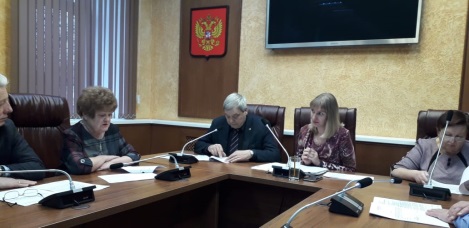 20 января заместитель председателя общественной палаты округа Наталья Мамаева приняла участие в заседании комиссии по присвоению звания почетного гражданина Наро-Фоминского городского округа.На заседании Комиссии рассмотрены поступившие материалы на трех кандидатов. Каждая из трех представленных на комиссию кандидатур была обсуждена членами комиссии. В соответствии с Положением о присвоении почетного звания ежегодно в Наро-Фоминском городском округе звание «Почетный гражданин» присваивается не более двум лицам. Единогласно было принято решение о ходатайстве перед Главой Наро-Фоминского городского округа о присвоении почетного звания двум достойным жителям нашего округа. Решение Совета депутатов о присвоении звания «Почетный гражданин Наро-Фоминского городского округа» после согласования Главы округа будет принято на очередном заседании Совета депутатов.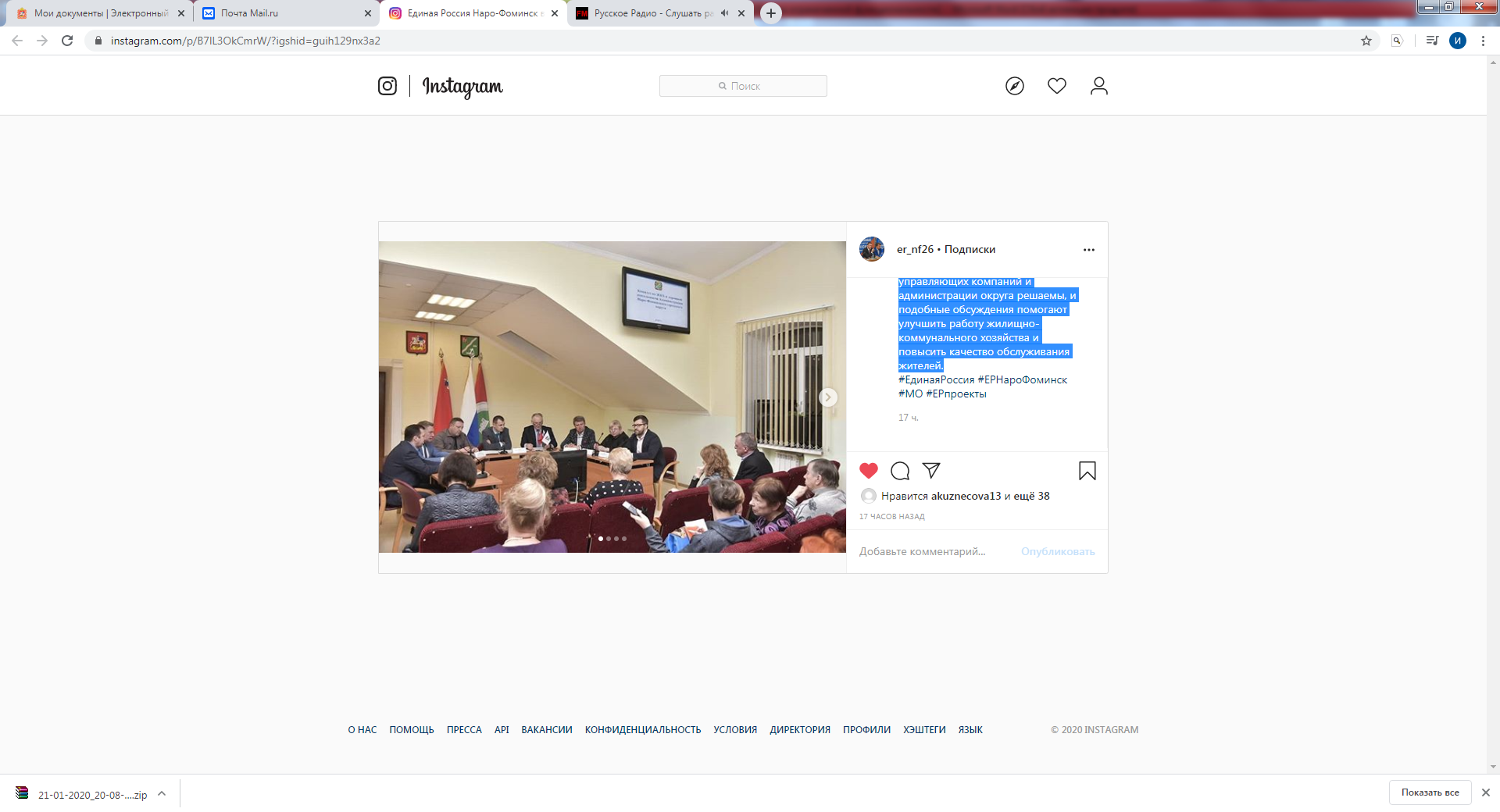 20 января члены общественной палаты Н-Ф г.о. приняли активное окружном форуме «Управдом», который прошел в рамках реализации партийного проекта «Школа грамотного потребителя».Тема – «Участие Советов МКД в работе ЖКХ в 2019 году». В самом начале форума заместитель Главы администрации, отвечающий за вопросы ЖКХ, Алексей Гусаков вручил грамоты Главы Наро-Фоминского округа, секретаря местного отделения всероссийской политической партии «Единая Россия» Романа Шамнэ, наиболее активным председателями Советов многоквартирных домов, поблагодарив их за деловое и конструктивное сотрудничество со всеми службами жилищно-коммунального хозяйства.Наибольший интерес вызвало выступление заместителя генерального директора МОСОБЛЕРЦ Глеба Латыпова. Участники форума получили обстоятельные ответы на свои многочисленные вопросы. В целом форум продемонстрировал, что проблемы, накопившиеся в ЖКХ совместными усилиями активистов, общественной палатой округа, председателей Советов домов, управляющих компаний и администрации округа решаемы, и подобные обсуждения помогают улучшить работу жилищно-коммунального хозяйства и повысить качество обслуживания жителей.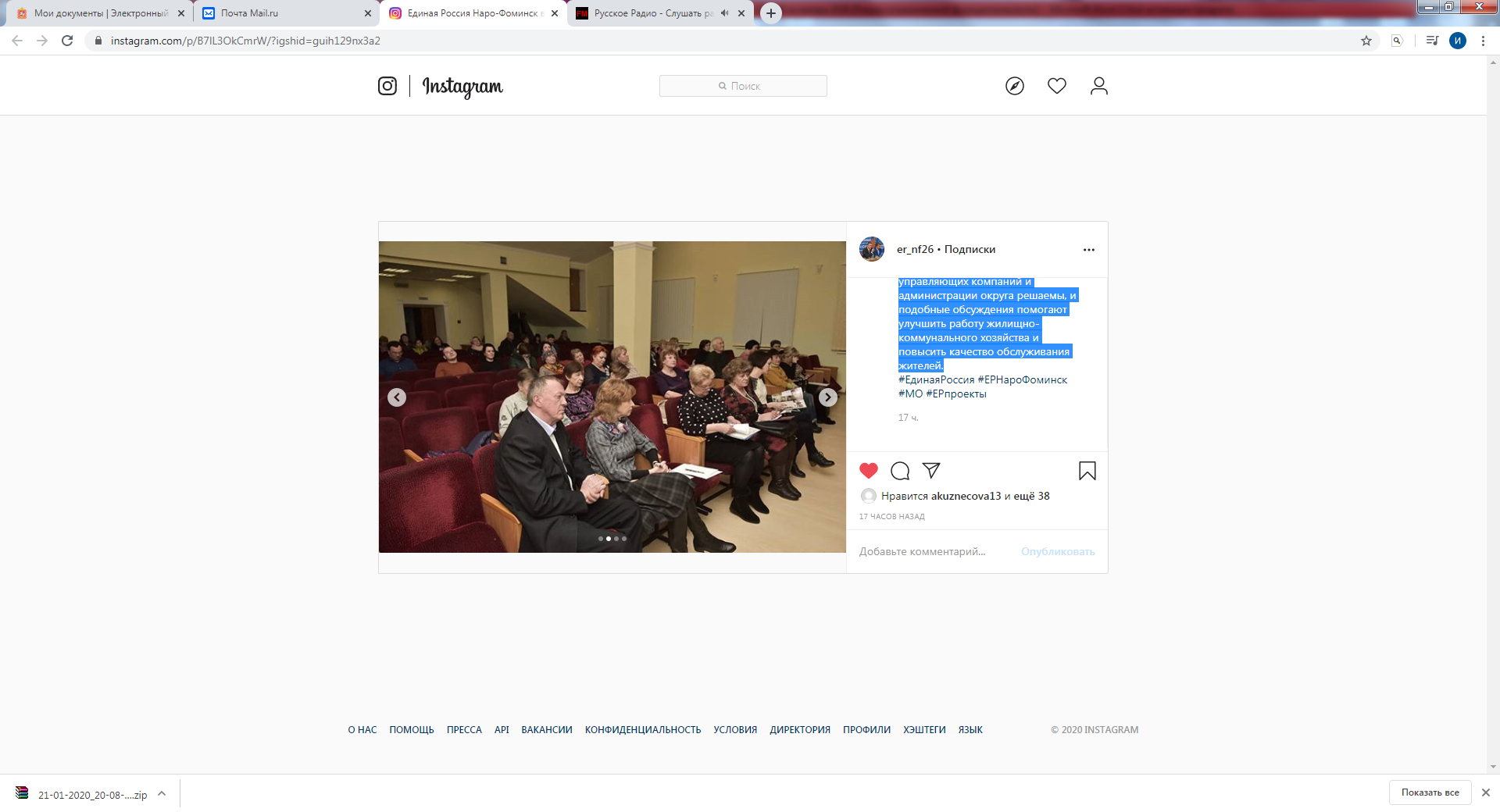 20 января члены общественной палаты Н-Ф г.о. приняли активное окружном форуме «Управдом», который прошел в рамках реализации партийного проекта «Школа грамотного потребителя».Тема – «Участие Советов МКД в работе ЖКХ в 2019 году». В самом начале форума заместитель Главы администрации, отвечающий за вопросы ЖКХ, Алексей Гусаков вручил грамоты Главы Наро-Фоминского округа, секретаря местного отделения всероссийской политической партии «Единая Россия» Романа Шамнэ, наиболее активным председателями Советов многоквартирных домов, поблагодарив их за деловое и конструктивное сотрудничество со всеми службами жилищно-коммунального хозяйства.Наибольший интерес вызвало выступление заместителя генерального директора МОСОБЛЕРЦ Глеба Латыпова. Участники форума получили обстоятельные ответы на свои многочисленные вопросы. В целом форум продемонстрировал, что проблемы, накопившиеся в ЖКХ совместными усилиями активистов, общественной палатой округа, председателей Советов домов, управляющих компаний и администрации округа решаемы, и подобные обсуждения помогают улучшить работу жилищно-коммунального хозяйства и повысить качество обслуживания жителей.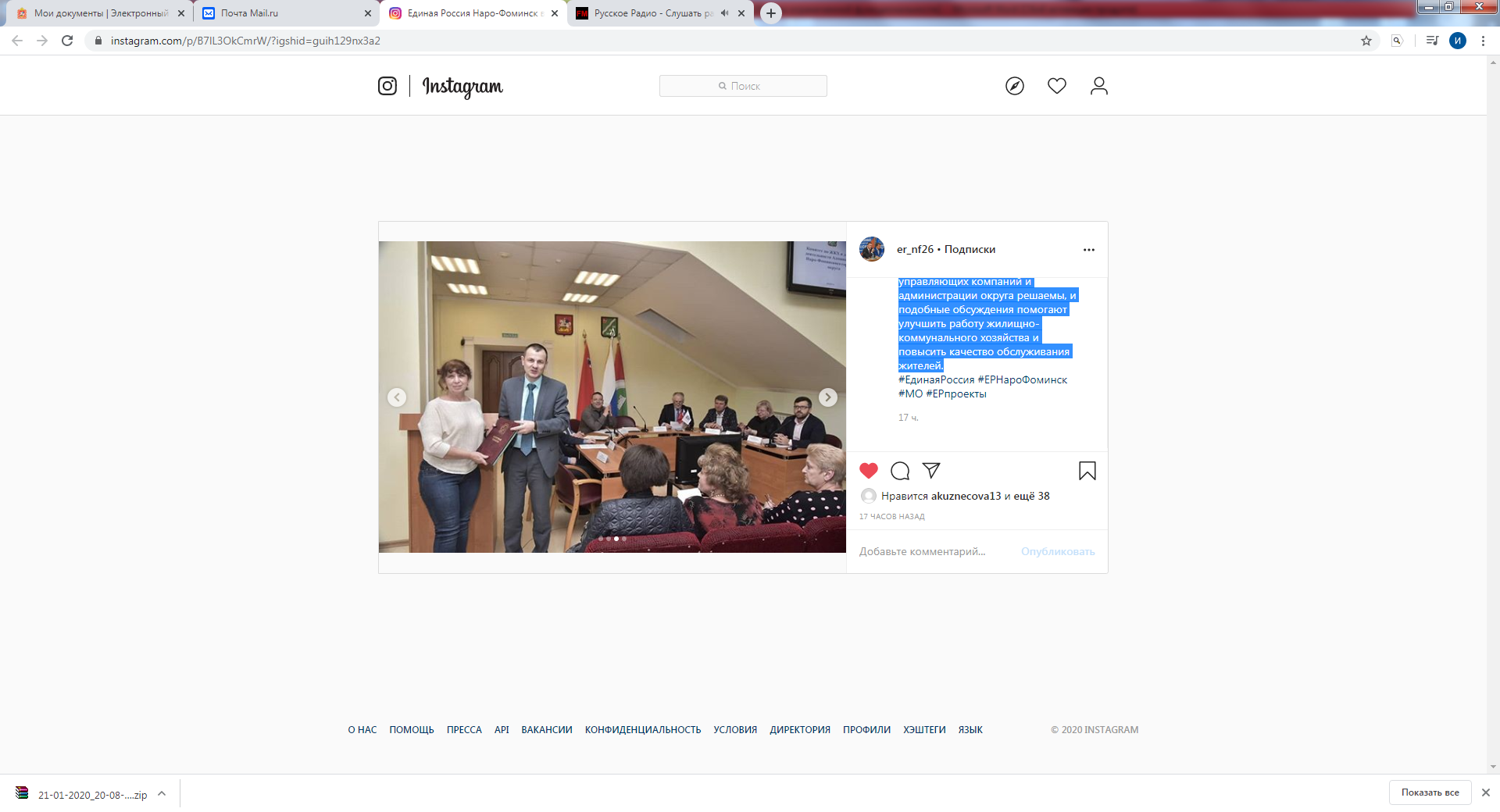 20 января члены общественной палаты Н-Ф г.о. приняли активное окружном форуме «Управдом», который прошел в рамках реализации партийного проекта «Школа грамотного потребителя».Тема – «Участие Советов МКД в работе ЖКХ в 2019 году». В самом начале форума заместитель Главы администрации, отвечающий за вопросы ЖКХ, Алексей Гусаков вручил грамоты Главы Наро-Фоминского округа, секретаря местного отделения всероссийской политической партии «Единая Россия» Романа Шамнэ, наиболее активным председателями Советов многоквартирных домов, поблагодарив их за деловое и конструктивное сотрудничество со всеми службами жилищно-коммунального хозяйства.Наибольший интерес вызвало выступление заместителя генерального директора МОСОБЛЕРЦ Глеба Латыпова. Участники форума получили обстоятельные ответы на свои многочисленные вопросы. В целом форум продемонстрировал, что проблемы, накопившиеся в ЖКХ совместными усилиями активистов, общественной палатой округа, председателей Советов домов, управляющих компаний и администрации округа решаемы, и подобные обсуждения помогают улучшить работу жилищно-коммунального хозяйства и повысить качество обслуживания жителей.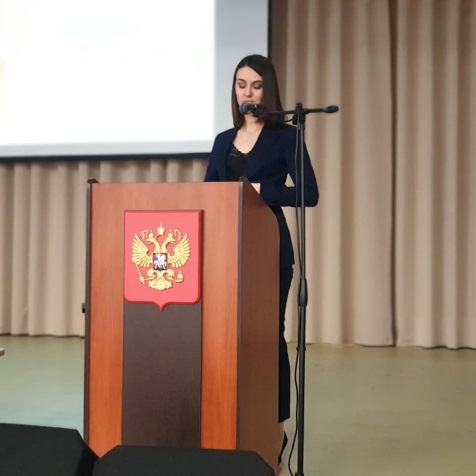 22 января комиссия по экономике, предпринимательству и развитию агропромышленного комплекса, возрождению историко-культурного наследия и архитектурному облику городов общественной палаты округа приняла участие в первом в текущем году этапе бизнес-игры для старшеклассников, которую проводят Торгово-промышленная палата Наро-Фоминского городского округа и управление по образованию на базе Наро-Фоминской СОШ № 4.Темой этапа стала бухгалтерская отчётность, а спикером встречи – главный бухгалтер компании «Остов Стройинвест» Юлия Мищенко, которая рассказала участникам игры об основных видах и назначения бухгалтерской отчётности.Теперь школьникам под руководством наставников предстоит применить полученную информацию на практике в отношении своих командных бизнес- проектов.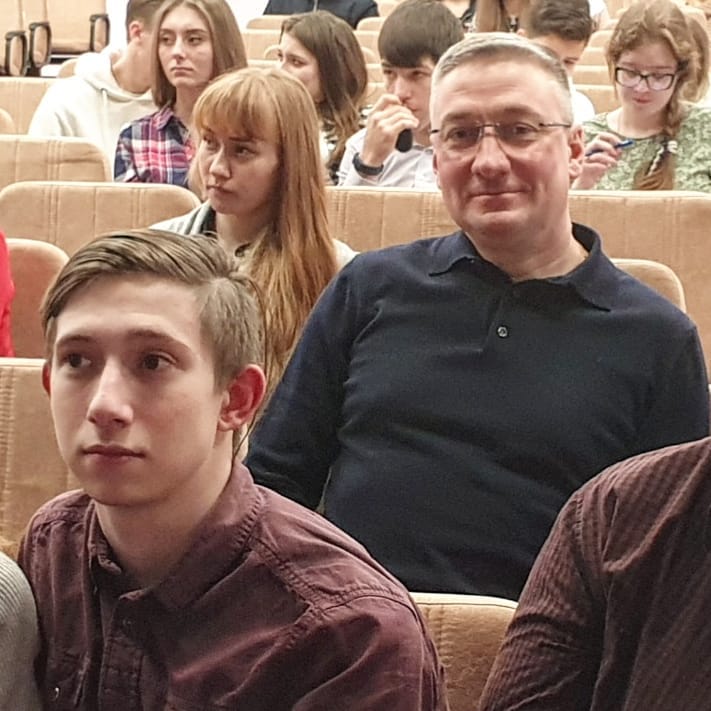 22 января комиссия по экономике, предпринимательству и развитию агропромышленного комплекса, возрождению историко-культурного наследия и архитектурному облику городов общественной палаты округа приняла участие в первом в текущем году этапе бизнес-игры для старшеклассников, которую проводят Торгово-промышленная палата Наро-Фоминского городского округа и управление по образованию на базе Наро-Фоминской СОШ № 4.Темой этапа стала бухгалтерская отчётность, а спикером встречи – главный бухгалтер компании «Остов Стройинвест» Юлия Мищенко, которая рассказала участникам игры об основных видах и назначения бухгалтерской отчётности.Теперь школьникам под руководством наставников предстоит применить полученную информацию на практике в отношении своих командных бизнес- проектов.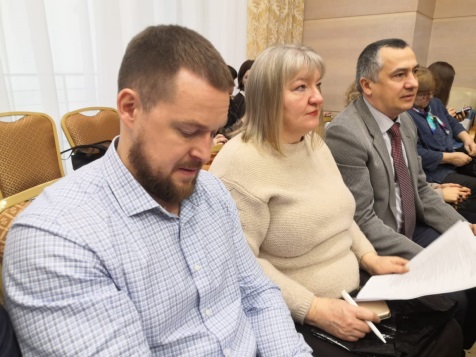 22 января 2020г представители Общественной палаты Наро-Фоминского городского округа приняли участие в «круглом столе», по обсуждению поправок к Конституции Российской Федерации предложенных Президентом Российской Федерации В.В. Путиным в Ежегодном послании Федеральному Собранию Российской Федерации, которое было организовано Общественной палатой Московской области и проходило в Доме Правительства Московской области.По итогам проведённых обсуждений отмечаем, что указанные поправки призваны сделать политическую систему Российской Федерации более сбалансированной, с более дифференцированной системой сдержек и противовесов между ветвями и уровнями власти. Повышается социальные обязательства государства перед гражданами. Все изменения, которые власть решит внести в закон, вынесут на всенародное голосование. Российский Президент посчитал важным узнать мнение Россиян о поправках к Конституции РФ. Время и форма голосования пока не определена.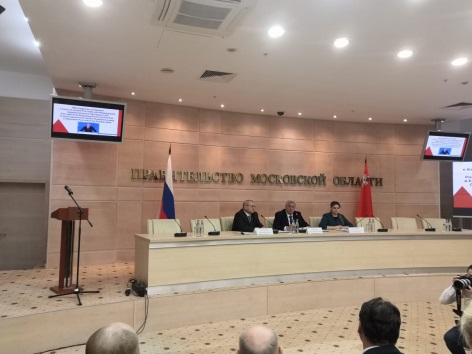 22 января 2020г представители Общественной палаты Наро-Фоминского городского округа приняли участие в «круглом столе», по обсуждению поправок к Конституции Российской Федерации предложенных Президентом Российской Федерации В.В. Путиным в Ежегодном послании Федеральному Собранию Российской Федерации, которое было организовано Общественной палатой Московской области и проходило в Доме Правительства Московской области.По итогам проведённых обсуждений отмечаем, что указанные поправки призваны сделать политическую систему Российской Федерации более сбалансированной, с более дифференцированной системой сдержек и противовесов между ветвями и уровнями власти. Повышается социальные обязательства государства перед гражданами. Все изменения, которые власть решит внести в закон, вынесут на всенародное голосование. Российский Президент посчитал важным узнать мнение Россиян о поправках к Конституции РФ. Время и форма голосования пока не определена.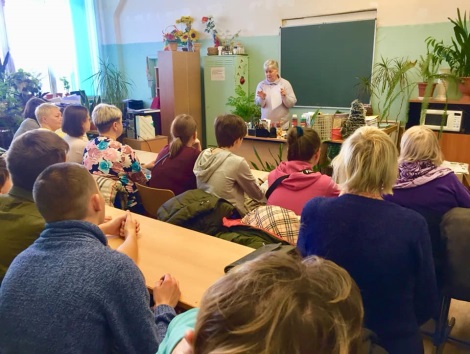 23.01.2020 г заместитель председателя комиссии по образованию, здравоохранению, социальной политике и качеству жизни граждан общественной палаты округа, директор ГБПОУ МО «Наро-Фоминского техникума» принял участие в родительском собрании вместе с детьми с ОВЗ (будущими выпускниками).Родителей познакомили с мастерами производственного обучения, показали мастерские, рассказали о режиме учебного процесса и условиях зачисления.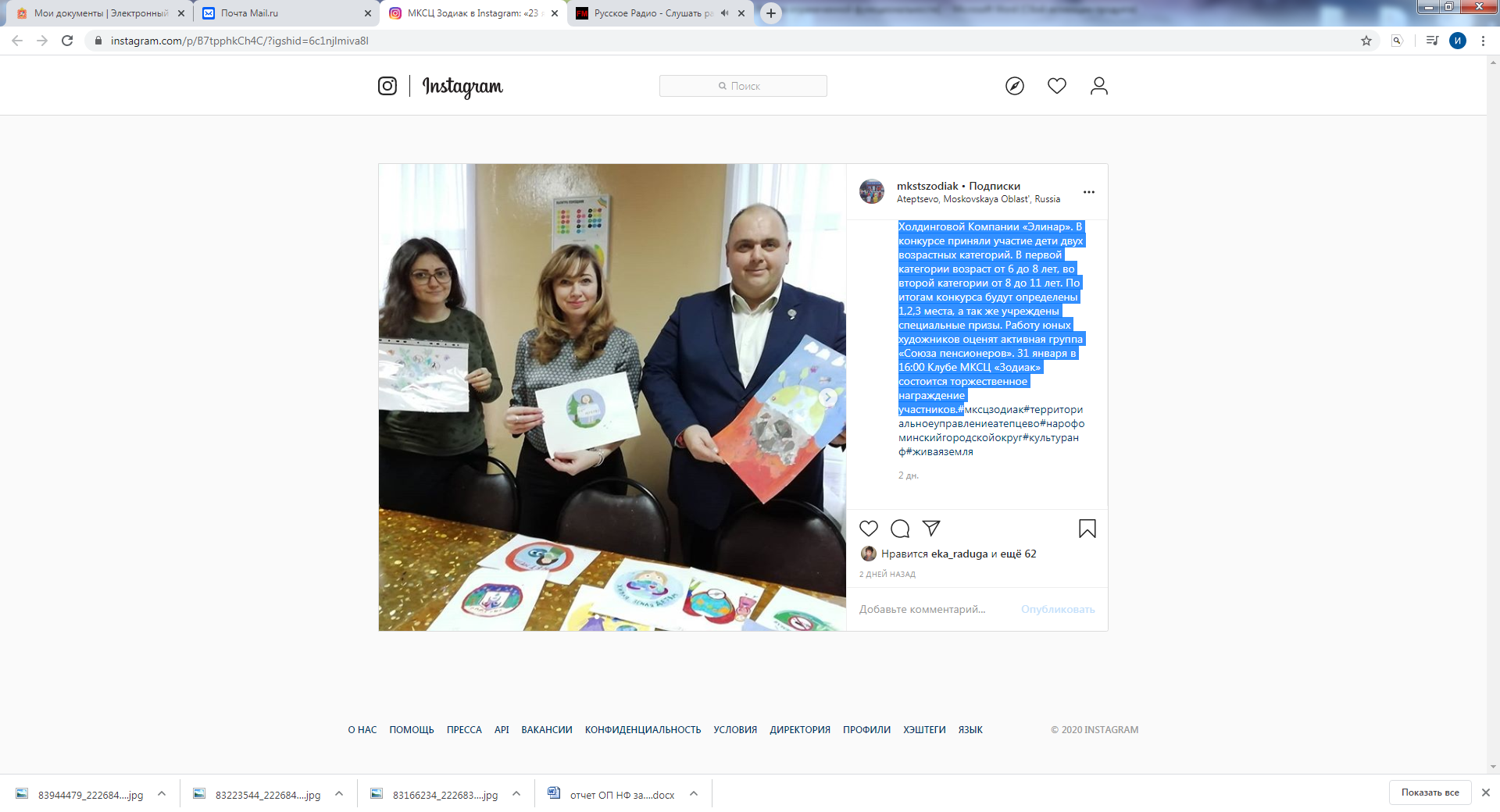 23 января на базе Клуба МКСЦ «Зодиак» члены общественной палаты округа приняли участие в конкурсе рисунка – эмблемы «Детский взгляд в будущее» в рамках экологического проекта «Живая Земля», который проходит по обращению главы Наро-Фоминского городского округа Р.Л. Шамнэ и поддержке Холдинговой Компании «Элинар» и общественной палаты округа.В конкурсе приняли участие дети двух возрастных категорий. В первой категории возраст от 6 до 8 лет, во второй категории от 8 до 11 лет. По итогам конкурса будут определены 1,2,3 места, а так же учреждены специальные призы. Работу юных художников оценят активная группа «Союза пенсионеров». 31 января в 16:00 Клубе МКСЦ «Зодиак» состоится торжественное награждение участников.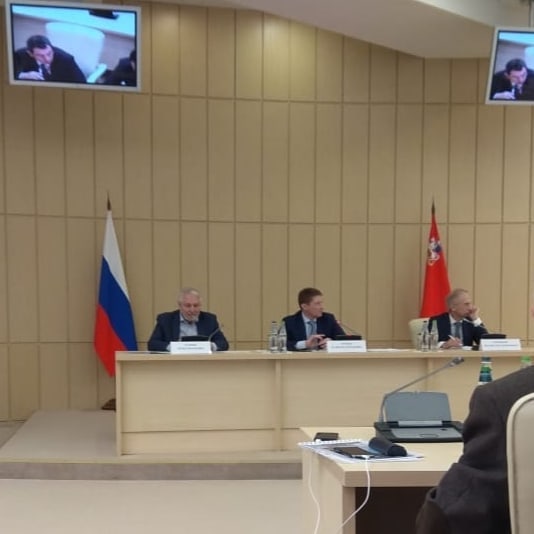 24 января в Доме Правительства Московской области проходило заседание Инвестиционного совета региона под председательством заместителя областного правительства В. В. Хромова, в котором приняли участие председатель ОП НФ Игорь Куимов и председатель Комиссия по экономике, предпринимательству и развитию агропромышленного комплекса, возрождению историко-культурного наследия и архитектурному облику городов, вице-президент ТПП НФ Игорь Степаненко.Одна из главных тем заседания – создание условий для улучшения инвестиционного климата на территории Московской области.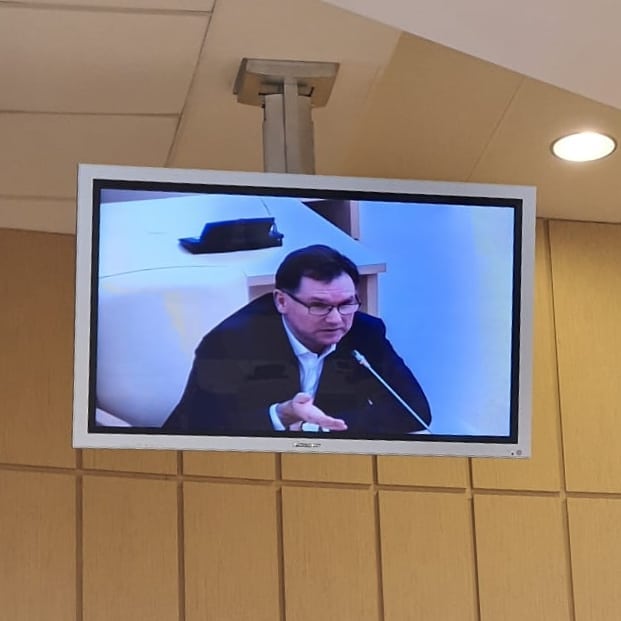 24 января в Доме Правительства Московской области проходило заседание Инвестиционного совета региона под председательством заместителя областного правительства В. В. Хромова, в котором приняли участие председатель ОП НФ Игорь Куимов и председатель Комиссия по экономике, предпринимательству и развитию агропромышленного комплекса, возрождению историко-культурного наследия и архитектурному облику городов, вице-президент ТПП НФ Игорь Степаненко.Одна из главных тем заседания – создание условий для улучшения инвестиционного климата на территории Московской области.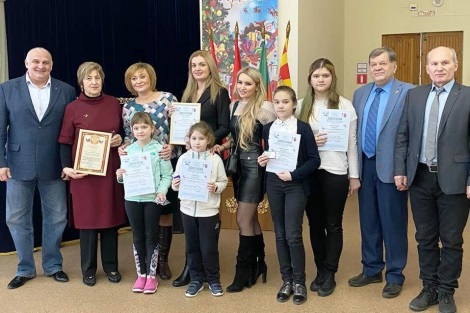 27.01.2020г. председатель комиссии по миграционной политике, межнациональным и межконфессиональным отношениям общественной палаты округа Александр Межберг принял участие в церемонии награждения обучающихся МАОУ Алабинской СОШ с УИОП имени Героя РФ С.А. Ашихмина, победителей 2-го Московского областного межнационального фестиваля-конкурса детского рисунка «Наш Крым». На церемонии вручения присутствовали: руководитель патриотического проекта «Подмосковье – Крым – Севастополь», председатель Московского областного отделения РОО «Межнациональный центр культуры и творчества «Женщины Крыма» Жанна Софинова, Заслуженный работник культуры Республики Татарстан, член Союза журналистов России Энвер Софинов и Заслуженный артист России, член Общественной палаты Московской области Алексей Огурцов.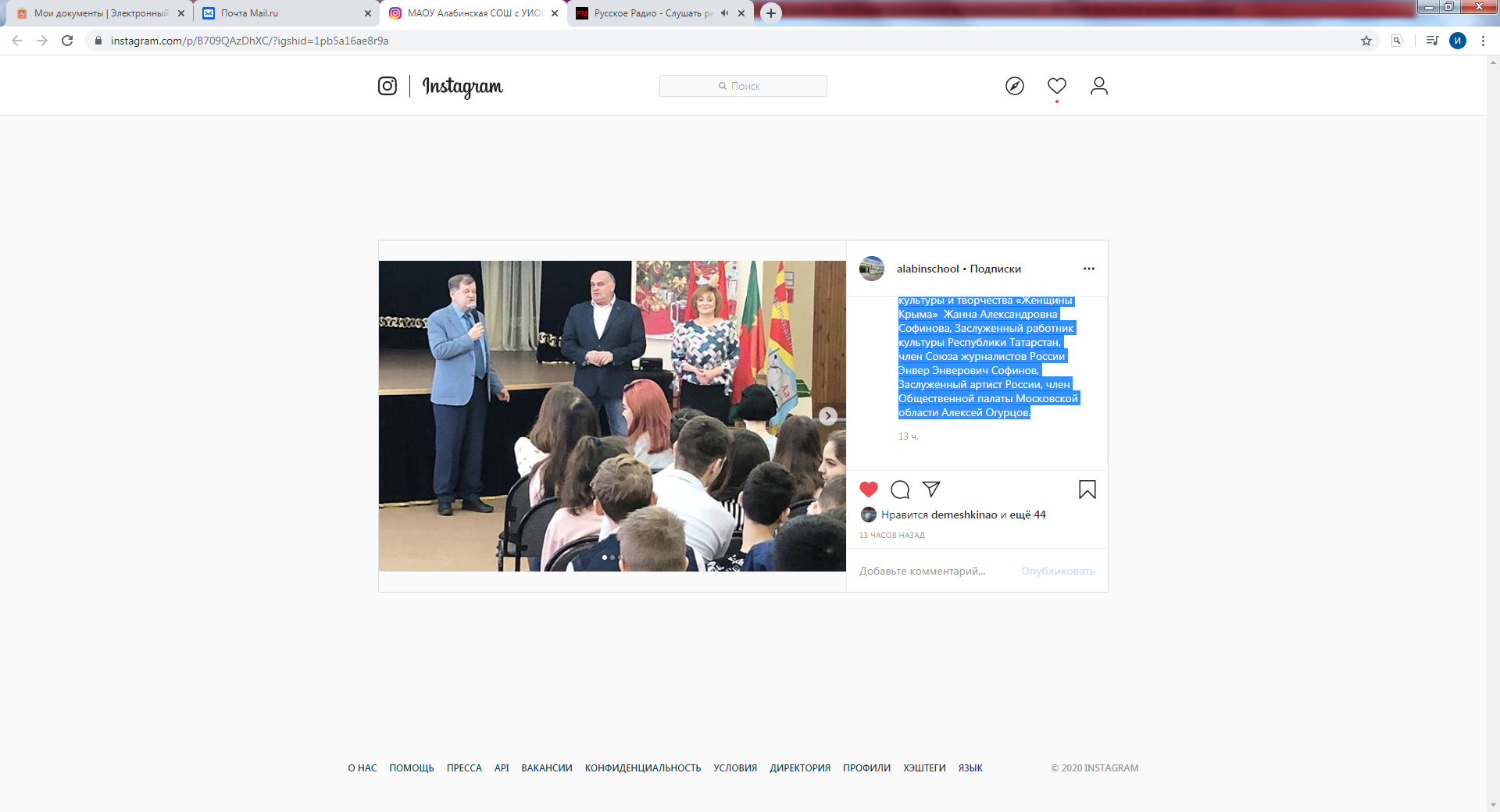 27.01.2020г. председатель комиссии по миграционной политике, межнациональным и межконфессиональным отношениям общественной палаты округа Александр Межберг принял участие в церемонии награждения обучающихся МАОУ Алабинской СОШ с УИОП имени Героя РФ С.А. Ашихмина, победителей 2-го Московского областного межнационального фестиваля-конкурса детского рисунка «Наш Крым». На церемонии вручения присутствовали: руководитель патриотического проекта «Подмосковье – Крым – Севастополь», председатель Московского областного отделения РОО «Межнациональный центр культуры и творчества «Женщины Крыма» Жанна Софинова, Заслуженный работник культуры Республики Татарстан, член Союза журналистов России Энвер Софинов и Заслуженный артист России, член Общественной палаты Московской области Алексей Огурцов.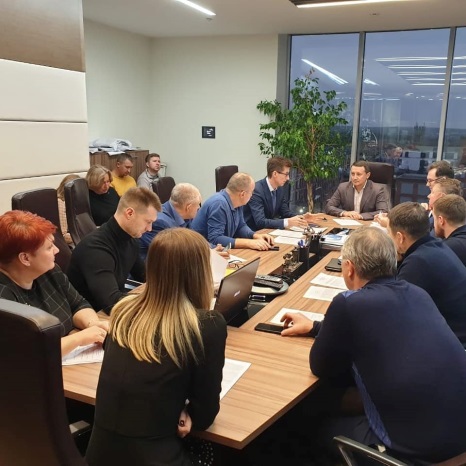 27.01.2020г. члены общественной палаты округа приняли участие в обсуждении к подготовке по проведению круглого стола по вопросам оформления санитарно-защитных зон, который пройдет на базе торгово-промышленной палаты округа.Также обсудили с коллегами и представителями администрации городского округа проект муниципального постановления об определении границ территорий, на которых не допускается продажа алкогольной продукции.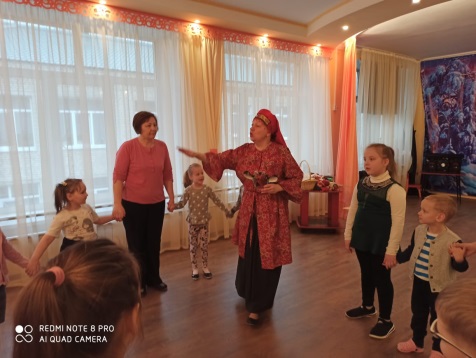 27 января в музыкальном зале центра для детей, проходящих реабилитацию в Наро-Фоминском РЦ Сказка при поддержке комиссии по развитию спорта, туризма, формированию здорового образа жизни, патриотическому воспитанию, добровольчеству и работе с молодежью, культуре и развитию народных промыслов прошли «Фольклорные посиделки» с участием ведущего московского ансамбля «Семёнов день».Цель мероприятия – приобщение детей к вековым традициям своего народа, а так же знакомство с русским фольклором, создание благоприятных условий для формирования у ребят положительного отношения к народным традициям (колядки, гадания, загадки, песни, игры).Ребята танцевали, пели колядки с пожеланиями благополучия, здоровья, хорошего урожая, богатства, водили хороводы. Праздник прошел очень весело, задорно. Дети с удовольствием принимали участие во всех играх, исполняли много песен и танцев. Огромные слова благодарности – руководителю коллектива Наталии Белозеровой за творческий подарок и хорошее настроение!!!!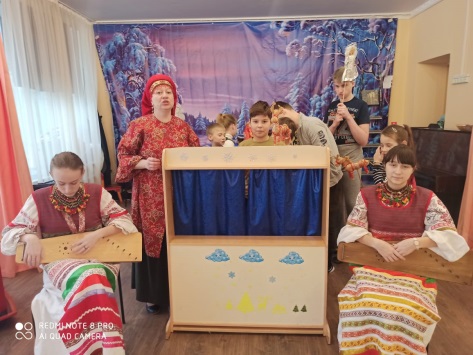 27 января в музыкальном зале центра для детей, проходящих реабилитацию в Наро-Фоминском РЦ Сказка при поддержке комиссии по развитию спорта, туризма, формированию здорового образа жизни, патриотическому воспитанию, добровольчеству и работе с молодежью, культуре и развитию народных промыслов прошли «Фольклорные посиделки» с участием ведущего московского ансамбля «Семёнов день».Цель мероприятия – приобщение детей к вековым традициям своего народа, а так же знакомство с русским фольклором, создание благоприятных условий для формирования у ребят положительного отношения к народным традициям (колядки, гадания, загадки, песни, игры).Ребята танцевали, пели колядки с пожеланиями благополучия, здоровья, хорошего урожая, богатства, водили хороводы. Праздник прошел очень весело, задорно. Дети с удовольствием принимали участие во всех играх, исполняли много песен и танцев. Огромные слова благодарности – руководителю коллектива Наталии Белозеровой за творческий подарок и хорошее настроение!!!!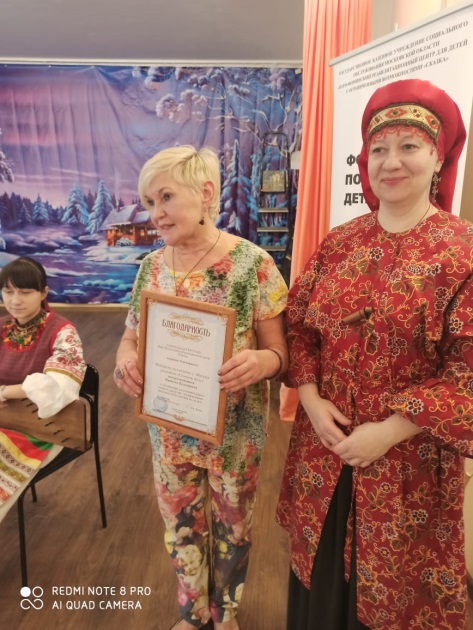 27 января в музыкальном зале центра для детей, проходящих реабилитацию в Наро-Фоминском РЦ Сказка при поддержке комиссии по развитию спорта, туризма, формированию здорового образа жизни, патриотическому воспитанию, добровольчеству и работе с молодежью, культуре и развитию народных промыслов прошли «Фольклорные посиделки» с участием ведущего московского ансамбля «Семёнов день».Цель мероприятия – приобщение детей к вековым традициям своего народа, а так же знакомство с русским фольклором, создание благоприятных условий для формирования у ребят положительного отношения к народным традициям (колядки, гадания, загадки, песни, игры).Ребята танцевали, пели колядки с пожеланиями благополучия, здоровья, хорошего урожая, богатства, водили хороводы. Праздник прошел очень весело, задорно. Дети с удовольствием принимали участие во всех играх, исполняли много песен и танцев. Огромные слова благодарности – руководителю коллектива Наталии Белозеровой за творческий подарок и хорошее настроение!!!!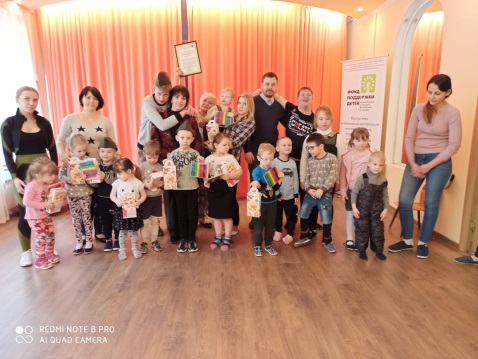 28 января при поддержке комиссии по развитию спорта, туризма, формированию здорового образа жизни, патриотическому воспитанию, добровольчеству и работе с молодежью, культуре и развитию народных промыслов на базе РЦ Сказка прошел урок мужества с участием помощника депутата Государственной Думы РФ Марины Григорьевны Пушкиной.Урок мужества прошел под девизом «Мы, молодое поколение России, всегда будем помнить героические подвиги нашего народа в годы Великой Отечественной войны. Навечно останутся в наших сердцах имена героев, отдавших свою жизнь за наше будущее. Никогда не забудем мы тех, кто, не жалея своей жизни, завоевал свободу и счастье для грядущих поколений. Обещаем упорно учиться, чтобы быть достойными нашей великой Родины, нашего героического народа».Цель данного урока: расширить знания ребят о ВОВ, рассказать о пионерах – героях, о детях войны, способствовать воспитанию патриотических чувств, уважительного отношения к ветеранам войны. Ребята много узнали о пионерах-героях ВОВ, об их подвигах, а так же они узнали о том, как было тяжело детям в военное время. Музыка, стихи, живое слово – всё было в этом Уроке Мужества посвящённого теме Великой Отечественной войны и Великой Победы, которую мы будем праздновать 9 мая 2020 года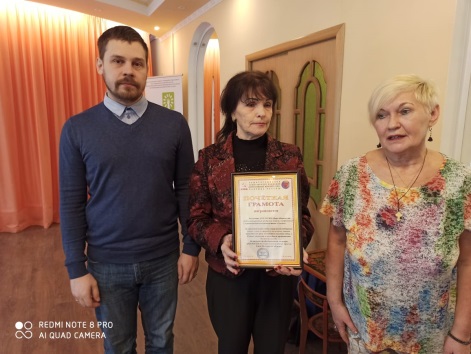 28 января при поддержке комиссии по развитию спорта, туризма, формированию здорового образа жизни, патриотическому воспитанию, добровольчеству и работе с молодежью, культуре и развитию народных промыслов на базе РЦ Сказка прошел урок мужества с участием помощника депутата Государственной Думы РФ Марины Григорьевны Пушкиной.Урок мужества прошел под девизом «Мы, молодое поколение России, всегда будем помнить героические подвиги нашего народа в годы Великой Отечественной войны. Навечно останутся в наших сердцах имена героев, отдавших свою жизнь за наше будущее. Никогда не забудем мы тех, кто, не жалея своей жизни, завоевал свободу и счастье для грядущих поколений. Обещаем упорно учиться, чтобы быть достойными нашей великой Родины, нашего героического народа».Цель данного урока: расширить знания ребят о ВОВ, рассказать о пионерах – героях, о детях войны, способствовать воспитанию патриотических чувств, уважительного отношения к ветеранам войны. Ребята много узнали о пионерах-героях ВОВ, об их подвигах, а так же они узнали о том, как было тяжело детям в военное время. Музыка, стихи, живое слово – всё было в этом Уроке Мужества посвящённого теме Великой Отечественной войны и Великой Победы, которую мы будем праздновать 9 мая 2020 года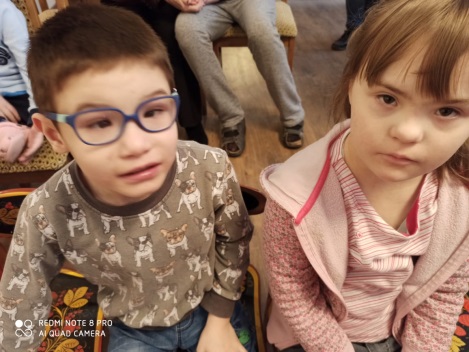 28 января при поддержке комиссии по развитию спорта, туризма, формированию здорового образа жизни, патриотическому воспитанию, добровольчеству и работе с молодежью, культуре и развитию народных промыслов на базе РЦ Сказка прошел урок мужества с участием помощника депутата Государственной Думы РФ Марины Григорьевны Пушкиной.Урок мужества прошел под девизом «Мы, молодое поколение России, всегда будем помнить героические подвиги нашего народа в годы Великой Отечественной войны. Навечно останутся в наших сердцах имена героев, отдавших свою жизнь за наше будущее. Никогда не забудем мы тех, кто, не жалея своей жизни, завоевал свободу и счастье для грядущих поколений. Обещаем упорно учиться, чтобы быть достойными нашей великой Родины, нашего героического народа».Цель данного урока: расширить знания ребят о ВОВ, рассказать о пионерах – героях, о детях войны, способствовать воспитанию патриотических чувств, уважительного отношения к ветеранам войны. Ребята много узнали о пионерах-героях ВОВ, об их подвигах, а так же они узнали о том, как было тяжело детям в военное время. Музыка, стихи, живое слово – всё было в этом Уроке Мужества посвящённого теме Великой Отечественной войны и Великой Победы, которую мы будем праздновать 9 мая 2020 года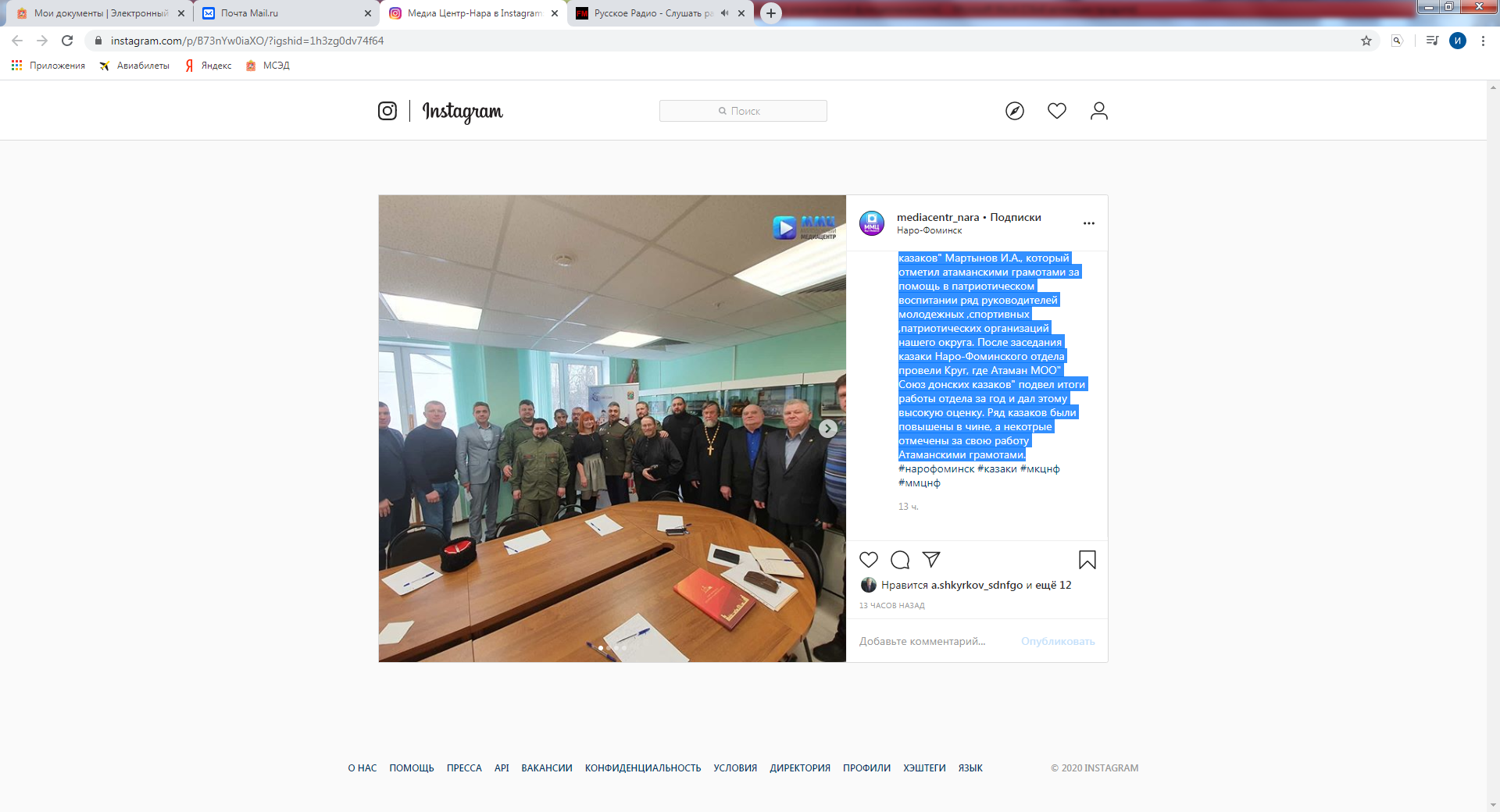 28 января 2020 года члены общественной палаты округа приняли участие в круглом столе, посвященный «75-летию Великой Победы: Помним и Гордимся», который прошел на базе ГДК «Созвездие» в г. Наро-Фоминск. На встрече присутствовали директора учреждений округа, предприниматели, спортсмены, руководители общественных и патриотических организаций, казаки и др. Были затронуты вопросы истории Великой Отечественной Войны, а также различные вопросы по военно-патриотическому и духовному воспитанию молодого поколения. Намечены планы дальнейшей совместной работы в этом направлении. Подводя итоги работы круглого стола руководитель историко-патриотического клуба «Подвиг» Мельников В.М. вручил общественные награды всем тем, кто помогает и поддерживает систему патриотического воспитания, а атаман межрегиональной общественной организации «Союз донских казаков» Мартынов И.А. отметил атаманскими грамотами за помощь в патриотическом воспитании ряд руководителей молодежных, спортивных, патриотических организаций нашего округа.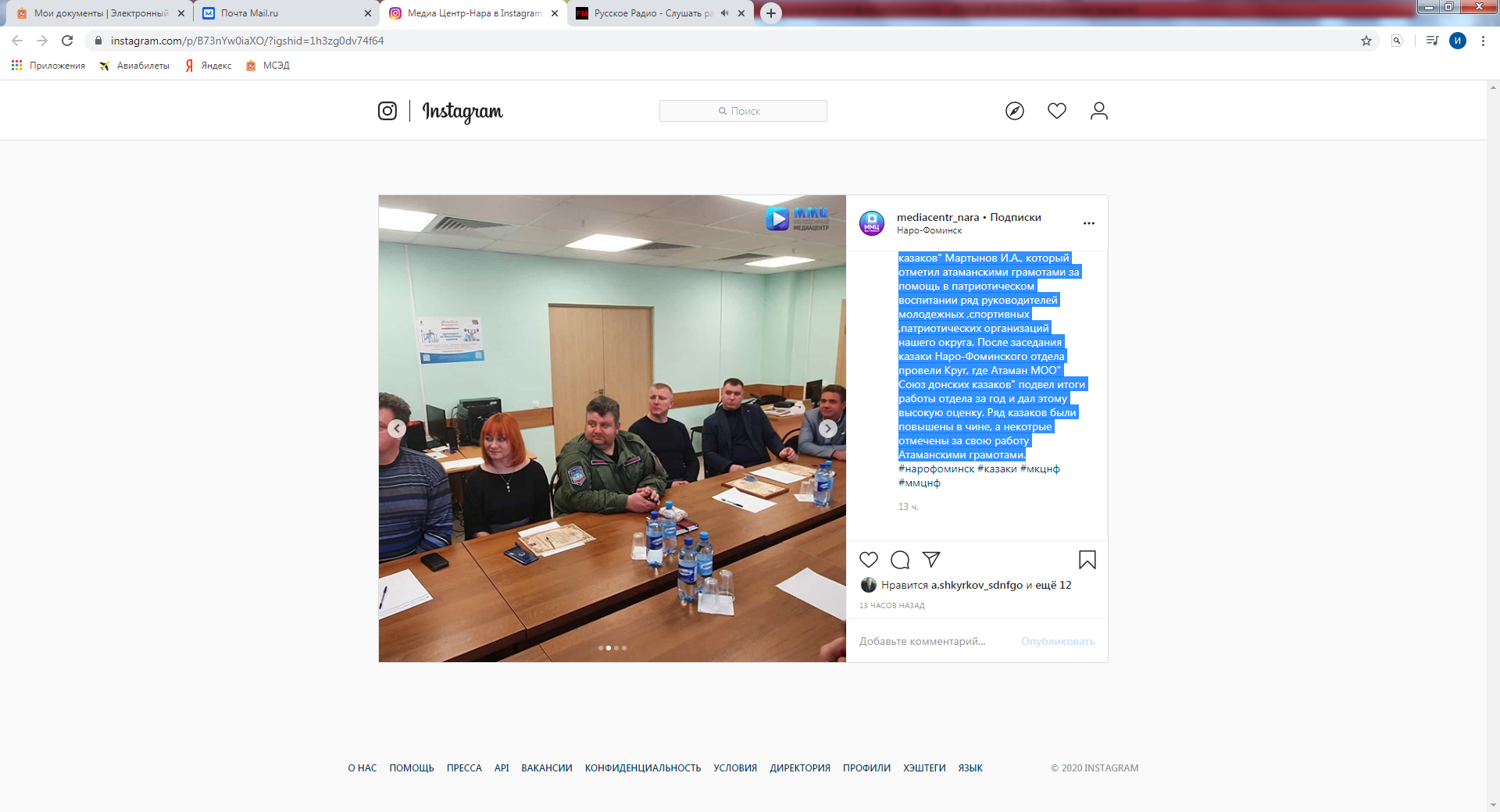 28 января 2020 года члены общественной палаты округа приняли участие в круглом столе, посвященный «75-летию Великой Победы: Помним и Гордимся», который прошел на базе ГДК «Созвездие» в г. Наро-Фоминск. На встрече присутствовали директора учреждений округа, предприниматели, спортсмены, руководители общественных и патриотических организаций, казаки и др. Были затронуты вопросы истории Великой Отечественной Войны, а также различные вопросы по военно-патриотическому и духовному воспитанию молодого поколения. Намечены планы дальнейшей совместной работы в этом направлении. Подводя итоги работы круглого стола руководитель историко-патриотического клуба «Подвиг» Мельников В.М. вручил общественные награды всем тем, кто помогает и поддерживает систему патриотического воспитания, а атаман межрегиональной общественной организации «Союз донских казаков» Мартынов И.А. отметил атаманскими грамотами за помощь в патриотическом воспитании ряд руководителей молодежных, спортивных, патриотических организаций нашего округа.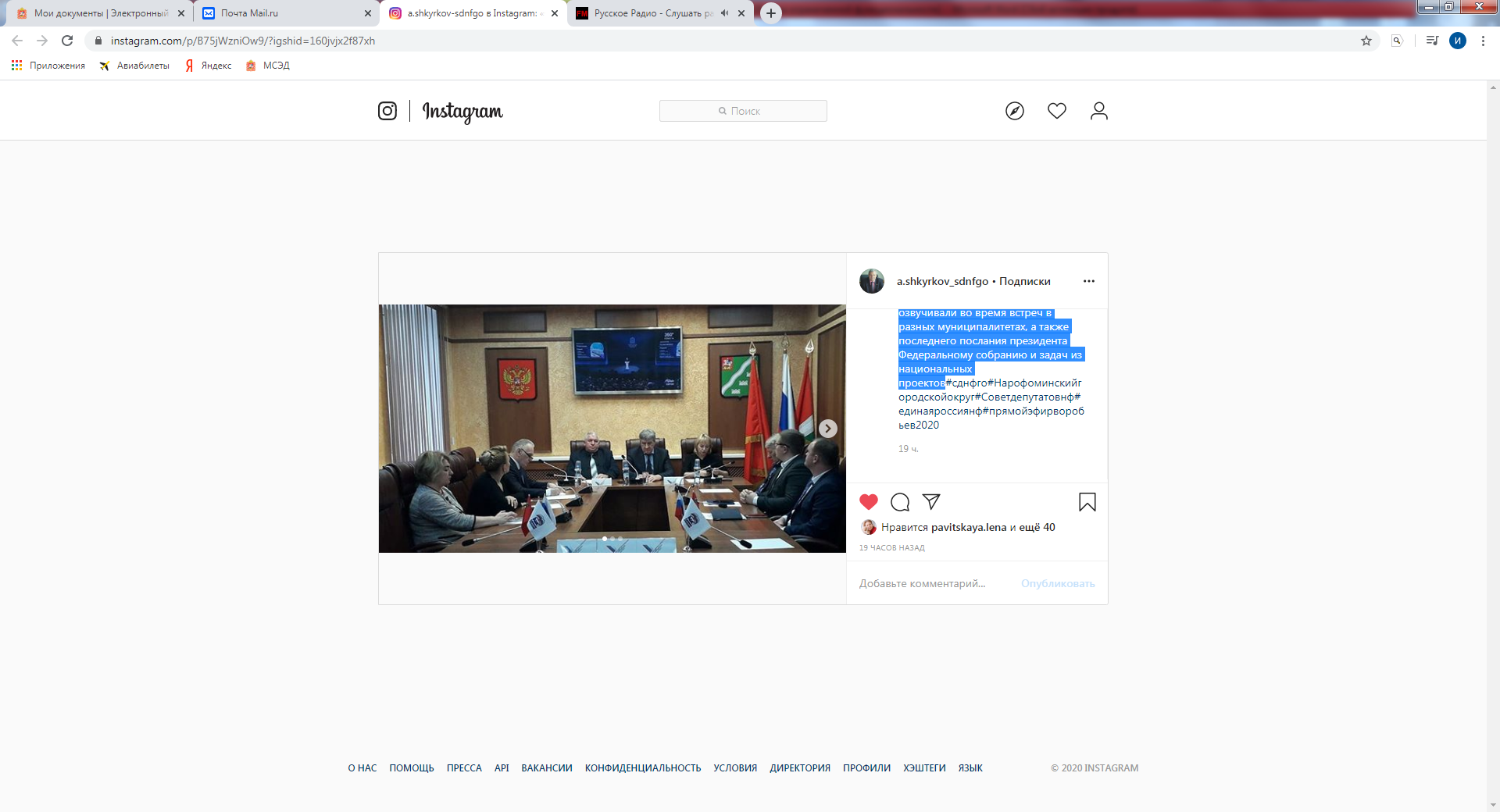 29 января члены общественной палаты  Н-Ф г.о. совместно активистами движения, журналистами, неравнодушными гражданами и лидерами общественного мнения приняли участие в совместном просмотре и обсуждении выступления Губернатора Московской области Андрея Воробьева с ежегодным обращением к жителям Подмосковья.Обращение губернатора традиционно проводится в начале года. Воробьев подводит итоги 2019 года и озвучивает ключевые задачи и направления работы на 2020-й. Такой формат, по словам губернатора, позволяет собрать и услышать самые актуальные вопросы, которые волнуют людей, вместе проанализировать результаты и понять, какие проблемы пока еще не решены.Традиционное обращение прошло абсолютно в логике недавнего послания Президента РФ Федеральному собранию и, в значительной степени, было посвящено выполнению задач, поставленных В.В.Путиным.Особое внимание в своем выступлении Андрей Воробьев уделил экономике – основе любых начинаний. Задача на 2020 год – коснуться планки в 800 миллиардов. В целом, в сфере экономики поставлена двуединая задача – повышение реальных доходов населения и обеспечение стабильных темпов экономического роста.Серьезную роль в создании эффективной системы управления играют цифровые решения, добавил глава региона. Они позволяют все знать и быстро решать. А самое главное – действовать проактивно, то есть не допускать проблем вообще. Это принципы работы нашего Центра управления регионом. Цифровизация в Подмосковье – это видеть, как работает каждый МРТ и КТ, региональные операторы или управляющие компании, как убирается каждый двор или как работает общественный транспорт.Социальная политика. В приоритете — помощь незащищенным слоям населения. Это – прежде всего, забота и внимание к тем, кто в этом особенно нуждается. К старшему поколению, к людям, которые проживают одни. И конечно, к семьям с детьми, особенно тем, которым тяжело и которым нужно помочь. В Московской области один из самых низких уровней бедности в стране (7,3%), и вместе с тем у нас насчитывается 500 тысяч жителей, которые находятся в сложном материальном положении.Андрей Воробьев в своем обращении подробно остановился на реализации приоритетных планов в здравоохранении и образовании, жилищном строительстве и экологии, в вопросах благоустройства территории, туризма и патриотического воспитания молодых людей, спорта больших достижений и создании условий для здорового образа жизни, развитии транспортной системы и дорожной инфраструктуры, на новых подходах и методиках по обеспечению безопасности граждан.Приоритеты работы на 2020 год сформулировали на основе пожеланий жителей, которые они озвучивали во время встреч в разных муниципалитетах, а также последнего послания президента Федеральному собранию и задач из национальных проектов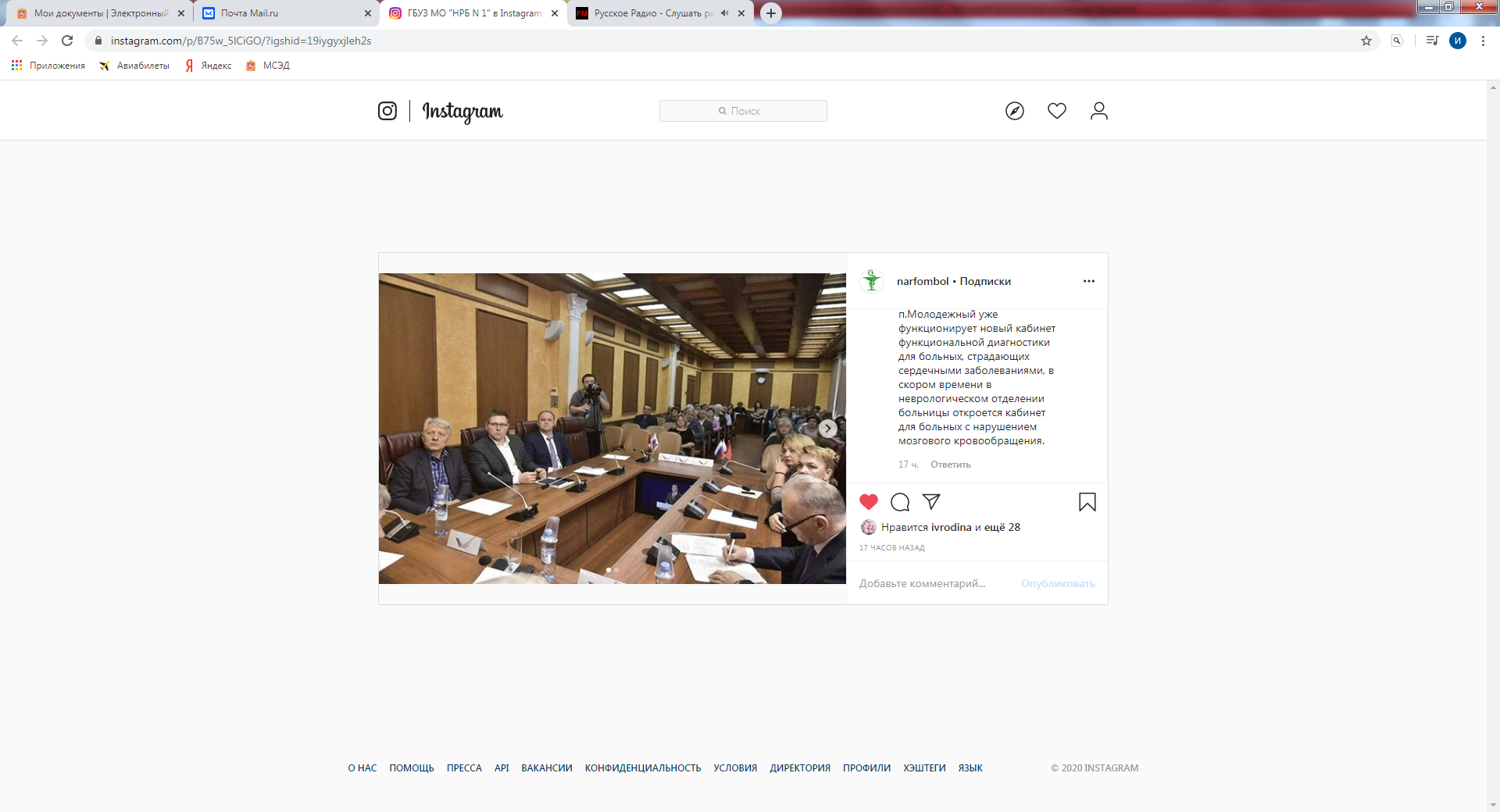 29 января члены общественной палаты  Н-Ф г.о. совместно активистами движения, журналистами, неравнодушными гражданами и лидерами общественного мнения приняли участие в совместном просмотре и обсуждении выступления Губернатора Московской области Андрея Воробьева с ежегодным обращением к жителям Подмосковья.Обращение губернатора традиционно проводится в начале года. Воробьев подводит итоги 2019 года и озвучивает ключевые задачи и направления работы на 2020-й. Такой формат, по словам губернатора, позволяет собрать и услышать самые актуальные вопросы, которые волнуют людей, вместе проанализировать результаты и понять, какие проблемы пока еще не решены.Традиционное обращение прошло абсолютно в логике недавнего послания Президента РФ Федеральному собранию и, в значительной степени, было посвящено выполнению задач, поставленных В.В.Путиным.Особое внимание в своем выступлении Андрей Воробьев уделил экономике – основе любых начинаний. Задача на 2020 год – коснуться планки в 800 миллиардов. В целом, в сфере экономики поставлена двуединая задача – повышение реальных доходов населения и обеспечение стабильных темпов экономического роста.Серьезную роль в создании эффективной системы управления играют цифровые решения, добавил глава региона. Они позволяют все знать и быстро решать. А самое главное – действовать проактивно, то есть не допускать проблем вообще. Это принципы работы нашего Центра управления регионом. Цифровизация в Подмосковье – это видеть, как работает каждый МРТ и КТ, региональные операторы или управляющие компании, как убирается каждый двор или как работает общественный транспорт.Социальная политика. В приоритете — помощь незащищенным слоям населения. Это – прежде всего, забота и внимание к тем, кто в этом особенно нуждается. К старшему поколению, к людям, которые проживают одни. И конечно, к семьям с детьми, особенно тем, которым тяжело и которым нужно помочь. В Московской области один из самых низких уровней бедности в стране (7,3%), и вместе с тем у нас насчитывается 500 тысяч жителей, которые находятся в сложном материальном положении.Андрей Воробьев в своем обращении подробно остановился на реализации приоритетных планов в здравоохранении и образовании, жилищном строительстве и экологии, в вопросах благоустройства территории, туризма и патриотического воспитания молодых людей, спорта больших достижений и создании условий для здорового образа жизни, развитии транспортной системы и дорожной инфраструктуры, на новых подходах и методиках по обеспечению безопасности граждан.Приоритеты работы на 2020 год сформулировали на основе пожеланий жителей, которые они озвучивали во время встреч в разных муниципалитетах, а также последнего послания президента Федеральному собранию и задач из национальных проектов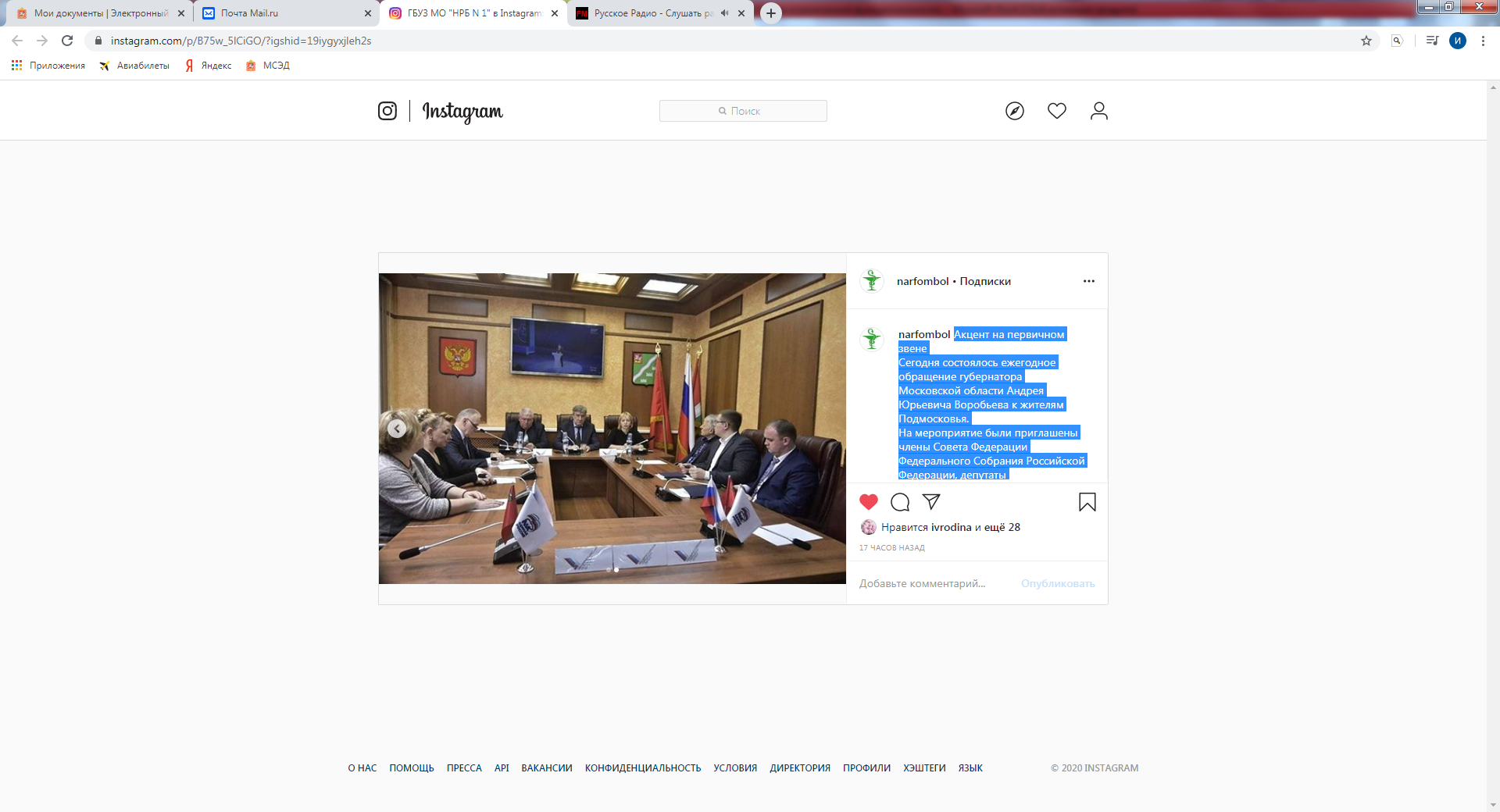 29 января члены общественной палаты  Н-Ф г.о. совместно активистами движения, журналистами, неравнодушными гражданами и лидерами общественного мнения приняли участие в совместном просмотре и обсуждении выступления Губернатора Московской области Андрея Воробьева с ежегодным обращением к жителям Подмосковья.Обращение губернатора традиционно проводится в начале года. Воробьев подводит итоги 2019 года и озвучивает ключевые задачи и направления работы на 2020-й. Такой формат, по словам губернатора, позволяет собрать и услышать самые актуальные вопросы, которые волнуют людей, вместе проанализировать результаты и понять, какие проблемы пока еще не решены.Традиционное обращение прошло абсолютно в логике недавнего послания Президента РФ Федеральному собранию и, в значительной степени, было посвящено выполнению задач, поставленных В.В.Путиным.Особое внимание в своем выступлении Андрей Воробьев уделил экономике – основе любых начинаний. Задача на 2020 год – коснуться планки в 800 миллиардов. В целом, в сфере экономики поставлена двуединая задача – повышение реальных доходов населения и обеспечение стабильных темпов экономического роста.Серьезную роль в создании эффективной системы управления играют цифровые решения, добавил глава региона. Они позволяют все знать и быстро решать. А самое главное – действовать проактивно, то есть не допускать проблем вообще. Это принципы работы нашего Центра управления регионом. Цифровизация в Подмосковье – это видеть, как работает каждый МРТ и КТ, региональные операторы или управляющие компании, как убирается каждый двор или как работает общественный транспорт.Социальная политика. В приоритете — помощь незащищенным слоям населения. Это – прежде всего, забота и внимание к тем, кто в этом особенно нуждается. К старшему поколению, к людям, которые проживают одни. И конечно, к семьям с детьми, особенно тем, которым тяжело и которым нужно помочь. В Московской области один из самых низких уровней бедности в стране (7,3%), и вместе с тем у нас насчитывается 500 тысяч жителей, которые находятся в сложном материальном положении.Андрей Воробьев в своем обращении подробно остановился на реализации приоритетных планов в здравоохранении и образовании, жилищном строительстве и экологии, в вопросах благоустройства территории, туризма и патриотического воспитания молодых людей, спорта больших достижений и создании условий для здорового образа жизни, развитии транспортной системы и дорожной инфраструктуры, на новых подходах и методиках по обеспечению безопасности граждан.Приоритеты работы на 2020 год сформулировали на основе пожеланий жителей, которые они озвучивали во время встреч в разных муниципалитетах, а также последнего послания президента Федеральному собранию и задач из национальных проектов